АДМИНИСТРАЦИЯ ГОРОДА КРАСНОЯРСКАПОСТАНОВЛЕНИЕот 20 октября 2022 г. N 915О ПОРЯДКЕ ПРЕДОСТАВЛЕНИЯ ГРАНТОВ В ФОРМЕ СУБСИДИЙСУБЪЕКТАМ МАЛОГО И СРЕДНЕГО ПРЕДПРИНИМАТЕЛЬСТВА В ЦЕЛЯХФИНАНСОВОГО ОБЕСПЕЧЕНИЯ ЧАСТИ ЗАТРАТ НА НАЧАЛО ВЕДЕНИЯПРЕДПРИНИМАТЕЛЬСКОЙ ДЕЯТЕЛЬНОСТИВ целях поддержки и развития малого и среднего предпринимательства на территории города Красноярска, в соответствии с пунктом 7 статьи 78 Бюджетного кодекса Российской Федерации, Федеральным законом от 24.07.2007 N 209-ФЗ "О развитии малого и среднего предпринимательства в Российской Федерации", руководствуясь Постановлением Правительства Красноярского края от 30.09.2013 N 505-п "Об утверждении государственной программы Красноярского края "Развитие малого и среднего предпринимательства и инновационной деятельности", статьями 41, 58, 59 Устава города Красноярска, постановляю:1. Утвердить Положение о порядке предоставления грантов в форме субсидий субъектам малого и среднего предпринимательства в целях финансового обеспечения части затрат на начало ведения предпринимательской деятельности согласно приложению.2. Установить, что:1) при предоставлении грантов в форме субсидий, предусмотренных Положением, в соответствии с пунктом 2 Постановления Правительства Российской Федерации от 05.04.2022 N 590 "О внесении изменений в общие требования к нормативным правовым актам, муниципальным правовым актам, регулирующим предоставление субсидий, в том числе грантов в форме субсидий, юридическим лицам, индивидуальным предпринимателям, а также физическим лицам - производителям товаров, работ, услуг и об особенностях предоставления указанных субсидий и субсидий из федерального бюджета бюджетам субъектов Российской Федерации в 2022 году" применяются в 2022 году следующие условия:срок окончания приема пакетов документов для участия в конкурсе и получения гранта в форме субсидии, установленный подпунктом 1 пункта 14 Положения, может быть сокращен до 10 календарных дней, следующих за днем размещения объявления о проведении конкурса;у заявителя (получателя гранта в форме субсидии) на дату, установленную абзацем первым пункта 15 Положения, может быть неисполненная обязанность по уплате налогов, сборов, страховых взносов, пеней, штрафов, процентов, подлежащих уплате в соответствии с законодательством Российской Федерации о налогах и сборах, не превышающая 300 тыс. рублей;заявитель (получатель гранта в форме субсидии) не должен находиться в реестре недобросовестных поставщиков (подрядчиков, исполнителей) в связи с отказом от исполнения заключенных государственных (муниципальных) контрактов о поставке товаров, выполнении работ, оказании услуг по причине введения политических или экономических санкций иностранными государствами, совершающими недружественные действия в отношении Российской Федерации, граждан Российской Федерации или российских юридических лиц, и (или) введением иностранными государствами, государственными объединениями и (или) союзами и (или) государственными (межгосударственными) учреждениями иностранных государств или государственных объединений и (или) союзов мер ограничительного характера;в случае возникновения обстоятельств, приводящих к невозможности достижения получателем гранта в форме субсидии значений результатов предоставления гранта в форме субсидии, в целях достижения которых предоставляется грант в форме субсидии (далее - результат предоставления гранта в форме субсидии), в сроки, определенные в договоре о предоставлении гранта, главный распорядитель бюджетных средств, до которого в соответствии с бюджетным законодательством Российской Федерации как получателя бюджетных средств доведены в установленном порядке лимиты бюджетных обязательств на предоставление грантов в форме субсидий на соответствующий финансовый год (далее - главный распорядитель как получатель бюджетных средств), по согласованию с получателем гранта в форме субсидии вправе, но не позднее 01.12.2022, принять решение о внесении изменений в договор о предоставлении гранта в форме субсидии в части продления сроков достижения результатов предоставления гранта в форме субсидии (но не более чем на 24 месяца) без изменения размера гранта в форме субсидии. В случае невозможности достижения результата предоставления гранта в форме субсидии без изменения размера гранта в форме субсидии главный распорядитель как получатель бюджетных средств в срок не позднее 01.12.2022 вправе принять решение об уменьшении значения результата предоставления гранта в форме субсидии;2) действие подпункта 2 пункта 15 Положения приостановлено до 01.01.2023;3) подпункт 8 пункта 23 Положения действует до 01.01.2023.3. Настоящее Постановление опубликовать в газете "Городские новости" и разместить на официальном сайте администрации города.Глава городаВ.А.ЛОГИНОВПриложениек Постановлениюадминистрации городаот 20 октября 2022 г. N 915ПОЛОЖЕНИЕО ПОРЯДКЕ ПРЕДОСТАВЛЕНИЯ ГРАНТОВ В ФОРМЕ СУБСИДИЙ СУБЪЕКТАММАЛОГО И СРЕДНЕГО ПРЕДПРИНИМАТЕЛЬСТВА В ЦЕЛЯХ ФИНАНСОВОГООБЕСПЕЧЕНИЯ ЧАСТИ ЗАТРАТ НА НАЧАЛО ВЕДЕНИЯПРЕДПРИНИМАТЕЛЬСКОЙ ДЕЯТЕЛЬНОСТИI. ОБЩИЕ ПОЛОЖЕНИЯ1. Настоящее Положение о порядке предоставления грантов в форме субсидий в целях финансового обеспечения части затрат на начало ведения предпринимательской деятельности (далее - грант) устанавливает общие положения; порядок проведения отбора получателей гранта; условия и порядок предоставления гранта; требования к отчетности; контроль (мониторинг) за соблюдением условий и порядка предоставления гранта и ответственность за их нарушение.2. Предоставление гранта является видом финансовой поддержки субъектов малого и среднего предпринимательства, осуществляется для создания благоприятных условий их деятельности и направлено на достижение целей регионального проекта "Акселерация субъектов малого и среднего предпринимательства", утвержденного первым заместителем Губернатора Красноярского края - председателем Правительства Красноярского края от 11.12.2018, а также целей федеральных проектов "Создание благоприятных условий для осуществления деятельности самозанятыми гражданами", "Акселерация субъектов малого и среднего предпринимательства", входящих в состав национального проекта "Малое и среднее предпринимательство и поддержка индивидуальной предпринимательской инициативы" вне целевых статей бюджетной классификации, относящихся к национальным проектам, а также направлено на достижение целей муниципальной программы "Создание условий для развития предпринимательства в городе Красноярске".3. Для целей настоящего Положения применяются следующие понятия:1) субъекты малого и среднего предпринимательства понимаются в том значении, в котором они используются в Федеральном законе от 24.07.2007 N 209-ФЗ "О развитии малого и среднего предпринимательства в Российской Федерации" (далее - Федеральный закон N 209-ФЗ);2) главный распорядитель - главный распорядитель бюджетных средств, до которого в соответствии с бюджетным законодательством Российской Федерации как получателя бюджетных средств доведены в установленном порядке лимиты бюджетных обязательств, направляемых на предоставление гранта на соответствующий финансовый год;3) уполномоченный орган - департамент экономической политики и инвестиционного развития администрации города Красноярска;4) участник отбора (далее - заявитель) - субъект малого или среднего предпринимательства, представивший предложение (заявку) и документы для участия в конкурсе (далее - пакет документов) в соответствии с пунктами 20, 21 настоящего Положения;5) получатель гранта - субъект малого или среднего предпринимательства, признанный конкурсной комиссией победителем по итогам проведения конкурса, с которым главный распорядитель заключил договор о предоставлении гранта (далее - договор гранта);6) оборудование - новые, не бывшие в эксплуатации (без эксплуатационного пробега): оборудование, устройства, механизмы, станки, приборы, аппараты, агрегаты, установки, машины, транспортные средства (за исключением легковых автомобилей и воздушных судов), относящиеся к первой - десятой амортизационным группам согласно требованиям статьи 258 Налогового кодекса Российской Федерации и Классификации основных средств, включаемых в амортизационные группы, утвержденной Постановлением Правительства Российской Федерации от 01.01.2002 N 1;7) помещение - обособленная часть здания или сооружения, подходящая для использования в соответствующих целях, не связанных с проживанием граждан (нежилое помещение); часть объема здания, имеющая определенное назначение и ограниченная строительными конструкциями, в том числе с предусмотренным пребыванием людей непрерывно в течение более двух часов, в соответствии с пунктом 1 статьи 141.4 Гражданского кодекса Российской Федерации, пунктами 14, 15 части 2 статьи 2 Федерального закона от 30.12.2009 N 384-ФЗ "Технический регламент о безопасности зданий и сооружений";8) бизнес-план на создание и ведение собственного дела по производству товаров, выполнению работ, оказанию услуг (далее - бизнес-план) - документ, содержащий комплекс технико-экономических расчетов, включая расчет срока окупаемости бизнес-плана; а также описание практических действий и мероприятий, связанных с началом ведения предпринимательской деятельности, включая: приобретение технологий, подготовку и обустройство помещений, оснащение оборудованием, мебелью, оргтехникой и программным обеспечением, устройство рабочих мест и комплектование кадрами;9) стоимость бизнес-плана - суммарный объем всех затрат на выполнение бизнес-плана, включающий: средства гранта, планируемые к получению, собственные средства и (или) кредитные (заемные) средства;10) срок окупаемости бизнес-плана - отрезок времени, в течение которого осуществляются запланированные бизнес-планом мероприятия и обеспечивается достижение запланированных бизнес-планом ожидаемых (конечных) результатов, а также выход на плановую мощность (срок со дня начала финансирования мероприятий бизнес-плана до дня, когда разность между накопленной суммой чистой прибыли и стоимостью бизнес-плана приобретет положительное значение);11) результат интеллектуальной деятельности понимается в том значении, в котором такое понятие используется в разделе VII Гражданского кодекса Российской Федерации;12) аналогичная поддержка - государственная и (или) муниципальная поддержка, оказанная в отношении одного и того же заявителя на возмещение (финансовое обеспечение) одних и тех же затрат (части затрат), условия оказания которой совпадают, включая форму, вид, цели ее оказания.4. Главным распорядителем является администрация города Красноярска.5. Уполномоченный орган от имени главного распорядителя осуществляет: прием пакетов документов заявителей; оформление правового акта администрации города о предоставлении гранта в форме субсидии; заключение договоров гранта; заключение дополнительных соглашений к договору гранта, дополнительных соглашений о расторжении договора гранта; оформление правового акта администрации города о возврате гранта.6. Грант предоставляется в пределах средств, предусмотренных на эти цели в бюджете города на соответствующий финансовый год и плановый период, на основании решения Красноярского городского Совета депутатов о бюджете города, правового акта города о предоставлении гранта в форме субсидии, договоров гранта, заключенных между главным распорядителем и получателями гранта.7. Грант предоставляется субъектам малого и среднего предпринимательства в целях финансового обеспечения части затрат на начало ведения предпринимательской деятельности в сферах инновационной деятельности; информационных технологий; креативных индустрий; обрабатывающих производств; туризма и индустрии гостеприимства; спорта; предоставления бытовых услуг; дополнительного образования детей и взрослых; услуг по сбору и переработке отходов; ремонту автотранспортных средств; строительных работ; сбору и заготовке дикорастущих материалов.8. Способом проведения отбора является конкурс.9. Сведения о гранте размещаются на едином портале бюджетной системы Российской Федерации в информационно-телекоммуникационной сети Интернет (далее - единый портал) (в разделе единого портала) не позднее 15-го рабочего дня, следующего за днем принятия решения о бюджете города (решения о внесении изменений в решение о бюджете).Сведения о гранте включаются в размещаемый на едином портале реестр субсидий (грантов в форме субсидий), формирование и ведение которого осуществляется Министерством финансов Российской Федерации в установленном им порядке.10. Грант предоставляется заявителю, состоящему в Едином реестре субъектов малого и среднего предпринимательства, который соответствует следующим критериям:1) зарегистрирован не ранее 1 мая года, предшествующего году подачи пакета документов для участия в конкурсе, и осуществляет на территории города Красноярска виды предпринимательской деятельности в соответствии с Общероссийским классификатором видов экономической деятельности ОК 029-2014, утвержденным Приказом Федерального агентства по техническому регулированию и метрологии от 31.01.2014 N 14-ст (далее - ОКВЭД), в том числе в сфере:информационных технологий, включающей в соответствии с ОКВЭД виды экономической деятельности: группы 62.01, 62.02, 62.09, подгруппа 63.11.1 раздела J, являющейся по состоянию на дату подачи пакета документов для участия в конкурсе основным видом деятельности субъекта малого и среднего предпринимательства в соответствии со сведениями, содержащимися в ЕГРЮЛ/ЕГРИП;креативной индустрии, включающей в соответствии с ОКВЭД следующие виды экономической деятельности: классы 13 - 15, группы 32.12 - 32.13, подкласс 32.2, подгруппа 32.99.8 раздела C; группы 58.11, 58.13, 58.14, 58.19, 58.21, 58.29, 59.11 - 59.14, 59.20, 60.10, 60.20, 62.01, 62.02, 63.12, 63.91 раздела J; группы 70.21, 71.11, 73.11, 74.10 - 74.30 раздела M; группа 77.22 раздела N; подгруппа 85.41.2 раздела P; группы 90.01 - 90.04, 91.01 - 91.03 раздела R, являющейся по состоянию на дату подачи пакета документов для участия в конкурсе основным видом деятельности субъекта малого и среднего предпринимательства в соответствии со сведениями, содержащимися в ЕГРЮЛ/ЕГРИП;обрабатывающих производств, включающей в соответствии с ОКВЭД виды экономической деятельности раздела C (кроме групп 11.01 - 11.05 и классов 12, 19), являющейся по состоянию на дату подачи пакета документов для участия в конкурсе основным видом деятельности субъекта малого и среднего предпринимательства в соответствии со сведениями, содержащимися в ЕГРЮЛ/ЕГРИП;туризма и индустрии гостеприимства, включающей в соответствии с ОКВЭД следующие виды экономической деятельности: классы 55, 56 раздела I; группа 77.21, класс 79 раздела N; подклассы 91.02, 93.2 раздела R, являющейся по состоянию на дату подачи пакета документов для участия в конкурсе основным видом деятельности субъекта малого и среднего предпринимательства в соответствии со сведениями, содержащимися в ЕГРЮЛ/ЕГРИП;бытовых услуг, включающей в соответствии с ОКВЭД следующие виды экономической деятельности: класс 95, группы 96.01, 96.02, 96.04 раздела S, являющейся по состоянию на дату подачи пакета документов для участия в конкурсе основным видом деятельности субъекта малого и среднего предпринимательства в соответствии со сведениями, содержащимися в ЕГРЮЛ/ЕГРИП;дополнительного образования детей и взрослых, включающей в соответствии с ОКВЭД следующие виды экономической деятельности: подгруппы 85.41.1, 85.41.9 раздела P, являющейся по состоянию на дату подачи пакета документов для участия в конкурсе основным видом деятельности субъекта малого и среднего предпринимательства в соответствии со сведениями, содержащимися в ЕГРЮЛ/ЕГРИП;спорта, включающей в соответствии с ОКВЭД следующие виды экономической деятельности: группы 93.13, 93.19 раздела R, являющейся по состоянию на дату подачи пакета документов для участия в конкурсе основным видом деятельности субъекта малого и среднего предпринимательства в соответствии со сведениями, содержащимися в ЕГРЮЛ/ЕГРИП;сбора и переработки отходов, включающей в соответствии с ОКВЭД следующие виды экономической деятельности: класс 38 раздела E, являющейся по состоянию на дату подачи пакета документов для участия в конкурсе основным видом деятельности субъекта малого и среднего предпринимательства в соответствии со сведениями, содержащимися в ЕГРЮЛ/ЕГРИП;ремонта автотранспортных средств, включающей в соответствии с ОКВЭД следующие виды экономической деятельности: группа 45.20 раздела G, являющейся по состоянию на дату подачи пакета документов для участия в конкурсе основным видом деятельности субъекта малого и среднего предпринимательства в соответствии со сведениями, содержащимися в ЕГРЮЛ/ЕГРИП;строительных работ, включающей в соответствии с ОКВЭД следующие виды экономической деятельности: подгруппа 42.22.2, класс 43 раздела F, являющейся по состоянию на дату подачи пакета документов для участия в конкурсе основным видом деятельности субъекта малого и среднего предпринимательства в соответствии со сведениями, содержащимися в ЕГРЮЛ/ЕГРИП;сбора и заготовки дикорастущих материалов, включающей в соответствии с ОКВЭД следующие виды экономической деятельности: группа 02.30 раздела A, являющейся по состоянию на дату подачи пакета документов для участия в конкурсе основным видом деятельности субъекта малого и среднего предпринимательства в соответствии со сведениями, содержащимися в ЕГРЮЛ/ЕГРИП;2) не является в течение 12 месяцев до даты подачи пакета документов для участия в конкурсе получателем иных мер финансовой поддержки на осуществление предпринимательской деятельности, предоставляемой в соответствии с Постановлением Правительства Красноярского края от 30.08.2012 N 429-п "Об утверждении Порядка, условий предоставления и размера единовременной финансовой помощи при государственной регистрации в качестве индивидуального предпринимателя, государственной регистрации создаваемого юридического лица, государственной регистрации крестьянского (фермерского) хозяйства, постановке на учет физического лица в качестве налогоплательщика налога на профессиональный доход гражданам, признанным в установленном порядке безработными, и гражданам, признанным в установленном порядке безработными, прошедшим профессиональное обучение или получившим дополнительное профессиональное образование по направлению органов службы занятости, перечня расходов, на финансирование которых предоставляется единовременная финансовая помощь, порядка подтверждения получателем единовременной финансовой помощи исполнения условий ее предоставления и целевого использования средств единовременной финансовой помощи, порядка возврата средств единовременной финансовой помощи в случае нарушения условий, установленных при ее предоставлении", а также Порядком назначения государственной социальной помощи на основании социального контракта отдельным категориям граждан, являющимся приложением 11 к подпрограмме "Повышение качества жизни отдельных категорий граждан, степени их социальной защищенности" государственной программы "Развитие системы социальной поддержки граждан", утвержденной Постановлением Правительства Красноярского края от 30.09.2013 N 507-п;3) прошел обучение в сфере предпринимательства в течение 12 месяцев, предшествующих месяцу подачи пакета документов для участия в конкурсе;4) принял в случае получения гранта обязательства, указанные в заявке по форме согласно приложению 1 к настоящему Положению;5) в отношении заявителя в текущем финансовом году не было принято решение об оказании аналогичной поддержки или сроки ее оказания истекли.11. В соответствии с частями 3, 4 статьи 14 Федерального закона N 209-ФЗ грант не может предоставляться в отношении заявителей:1) являющихся кредитными организациями, страховыми организациями (за исключением потребительских кооперативов), инвестиционными фондами, негосударственными пенсионными фондами, профессиональными участниками рынка ценных бумаг, ломбардами;2) являющихся участниками соглашений о разделе продукции;3) осуществляющих предпринимательскую деятельность в сфере игорного бизнеса;4) являющихся в порядке, установленном законодательством Российской Федерации о валютном регулировании и валютном контроле, нерезидентами Российской Федерации, за исключением случаев, предусмотренных международными договорами Российской Федерации;5) осуществляющих производство и (или) реализацию подакцизных товаров, а также добычу и (или) реализацию полезных ископаемых, за исключением общераспространенных полезных ископаемых, если иное не предусмотрено Правительством Российской Федерации.II. ПОРЯДОК ПРОВЕДЕНИЯ ОТБОРА ПОЛУЧАТЕЛЕЙ ГРАНТА12. Конкурс проводится при определении получателя гранта исходя из наилучших условий достижения результатов предоставления гранта, в целях достижения которых предоставляется грант (далее - результат предоставления гранта), один раз в текущем финансовом году в один этап, включающий стадию рассмотрения и оценки пакетов документов, стадию определения получателей гранта (победителей конкурса) и размеров гранта, предоставляемых каждому получателю гранта.В случае если в сроки, установленные в объявлении о проведении конкурса, не поступило ни одного пакета документов и (или) заявителями пакеты документов отозваны, уполномоченный орган в порядке, предусмотренном пунктом 13 настоящего Положения, организует проведение дополнительного конкурса в связи с отсутствием пакетов документов для участия в конкурсе.В случае если по итогам проведения конкурса в соответствии с пунктами 33 - 37 настоящего Положения образуется остаток нераспределенных бюджетных ассигнований, предусмотренных в бюджете города для предоставления гранта в текущем финансовом году, конкурсная комиссия принимает решение об организации уполномоченным органом в соответствии с пунктом 13 настоящего Положения дополнительного конкурса. Решение комиссии об организации уполномоченным органом дополнительного конкурса в связи с наличием остатка нераспределенных бюджетных ассигнований, предусмотренных в бюджете города для предоставления гранта в текущем финансовом году, отражается в протоколе об итогах конкурса.Объявление о проведении дополнительного конкурса размещается (публикуется) не позднее чем за 1 рабочий день до начала срока приема пакетов документов, но не позднее 5 октября текущего финансового года и включает информацию, предусмотренную пунктом 14 настоящего Положения.(п. 12 в ред. Постановления администрации г. Красноярска от 20.09.2023 N 701)13. В целях установления порядка проведения конкурса при определении получателей гранта уполномоченный орган при проведении конкурса осуществляет следующие функции:1) организует проведение конкурса в случае наличия в бюджете города средств, предусмотренных для предоставления гранта в текущем финансовом году;2) устанавливает сроки проведения конкурса;3) обеспечивает работу конкурсной комиссии, формирование и подписание протокола об итогах конкурса;4) в сроки, установленные пунктами 14, 42 настоящего Положения:размещает объявление о проведении конкурса и информацию о результатах рассмотрения пакетов документов и результатах конкурса на официальном сайте администрации города Красноярска в информационно-телекоммуникационной сети Интернет по адресу: www.admkrsk.ru, раздел "Город сегодня/Экономика/Поддержка субъектов малого и среднего предпринимательства/Информационные сообщения" (далее - Сайт);организует опубликование объявления о проведении конкурса в газете "Городские новости";организует размещение объявления о проведении конкурса и информации о результатах рассмотрения пакетов документов и результатах конкурса на едином портале;5) организует информирование заявителей по вопросам разъяснения положений объявления о проведении конкурса в течение срока приема пакетов документов на участие в конкурсе, установленного в объявлении о проведении конкурса;6) в сроки, установленные пунктами 18, 38, 40, 70 настоящего Положения, уведомляет заявителей (получателей гранта) о принятых решениях;7) осуществляет межведомственное информационное взаимодействие с государственными органами, органами местного самоуправления и подведомственными им организациями;8) обеспечивает сохранность поданных пакетов документов.14. Объявление о проведении конкурса не позднее чем за 1 рабочий день до начала срока приема пакетов документов, но не позднее 1 июля текущего финансового года, размещается (публикуется) в соответствии с подпунктом 4 пункта 13 настоящего Положения и включает:1) сроки проведения конкурса.Дата начала подачи или окончания приема пакетов документов, которая не может быть ранее 30-го календарного дня, следующего за днем размещения объявления о проведении конкурса;2) наименование, местонахождение, почтовый адрес, адрес электронной почты уполномоченного органа, организующего проведение конкурса, а также номер телефона для получения разъяснений положений объявления о проведении конкурса;3) доменное имя и (или) указатели страницы Сайта, на котором обеспечивается проведение конкурса;4) результат предоставления гранта в соответствии с пунктом 47 настоящего Положения;5) критерии и требования к заявителям в соответствии с пунктами 10, 11, 15 настоящего Положения и перечень документов для подтверждения соответствия заявителя указанным критериям и требованиям в соответствии с подпунктами 1 - 8 пункта 23 настоящего Положения, который заявитель вправе представить самостоятельно;6) порядок подачи заявителями пакетов документов в соответствии с пунктом 16 настоящего Положения и требования, предъявляемые к форме и содержанию пакета документов согласно пунктам 20, 21 настоящего Положения, которые включают в том числе согласие на публикацию (размещение) в информационно-телекоммуникационной сети Интернет информации о заявителе, подаваемой заявителем в заявке по форме согласно приложению 1 к настоящему Положению, иной информации о заявителе, связанной с конкурсом, а также согласие на обработку персональных данных (для физического лица);7) порядок внесения изменений в пакеты документов в соответствии с пунктом 17 настоящего Положения; порядок возврата пакетов документов, определяющий в том числе основания для отклонения пакетов документов, в соответствии с пунктом 18 настоящего Положения; порядок отзыва заявителями пакетов документов в соответствии с пунктом 19 настоящего Положения;8) правила рассмотрения и оценки пакетов документов заявителей в соответствии с пунктами 31-42 настоящего Положения;9) порядок предоставления заявителям разъяснений положений объявления о проведении конкурса, даты начала и окончания срока такого предоставления в соответствии с подпунктом 5 пункта 13 настоящего Положения;10) срок, в течение которого победители конкурса должны подписать договоры гранта в соответствии с подпунктом 2 пункта 40 настоящего Положения;11) условия признания победителя конкурса (получателя гранта) уклонившимся от заключения договора гранта в соответствии с пунктом 54 настоящего Положения;12) дату размещения результатов конкурса на едином портале и на Сайте, которая не может быть позднее 14-го календарного дня, следующего за днем определения победителей конкурса (получателей гранта) в соответствии с пунктом 37 настоящего Положения.15. В конкурсе принимают участие заявители (получатели гранта), которые на 1-е число месяца, предшествующего месяцу, в котором планируется заключение договора гранта (в случае принятия конкурсной комиссией решения о предоставлении гранта), соответствуют следующим требованиям:1) отсутствует неисполненная обязанность по уплате налогов, сборов, страховых взносов, пеней, штрафов, процентов, подлежащих уплате в соответствии с законодательством Российской Федерации о налогах и сборах;2) отсутствует просроченная задолженность по возврату в бюджет города Красноярска субсидий, бюджетных инвестиций, предоставленных в том числе в соответствии с иными правовыми актами, а также иная просроченная (неурегулированная) задолженность по денежным обязательствам перед бюджетом города Красноярска;3) заявитель (получатель гранта) - юридическое лицо не находится в процессе реорганизации (за исключением реорганизации в форме присоединения к юридическому лицу - заявителю (получателю гранта) другого юридического лица), ликвидации, в отношении него не введена процедура банкротства, деятельность заявителя (получателя гранта) не приостановлена в порядке, предусмотренном законодательством Российской Федерации; заявитель (получатель гранта) - индивидуальный предприниматель не прекращает деятельность в качестве индивидуального предпринимателя;4) в реестре дисквалифицированных лиц отсутствуют сведения о дисквалифицированных руководителе, членах коллегиального исполнительного органа, лице, исполняющем функции единоличного исполнительного органа, или главном бухгалтере заявителя (получателя гранта), являющегося юридическим лицом, об индивидуальном предпринимателе, являющемся заявителем (получателем гранта);5) заявитель (получатель гранта) не является иностранным юридическим лицом, в том числе местом регистрации которого является государство или территория, включенные в утверждаемый Министерством финансов Российской Федерации перечень государств и территорий, используемых для промежуточного (офшорного) владения активами в Российской Федерации (далее - офшорные компании), а также российским юридическим лицом, в уставном (складочном) капитале которого доля прямого или косвенного (через третьих лиц) участия офшорных компаний в совокупности превышает 25 процентов (если иное не предусмотрено законодательством Российской Федерации). При расчете доли участия офшорных компаний в капитале российских юридических лиц не учитывается прямое и (или) косвенное участие офшорных компаний в капитале публичных акционерных обществ (в том числе со статусом международной компании), акции которых обращаются на организованных торгах в Российской Федерации, а также косвенное участие таких офшорных компаний в капитале других российских юридических лиц, реализованное через участие в капитале указанных публичных акционерных обществ;6) заявитель (получатель гранта) не получает средства из бюджета города Красноярска на основании иных муниципальных правовых актов на цели, установленные настоящим Положением;7) заявитель (получатель гранта) не находится в перечне организаций и физических лиц, в отношении которых имеются сведения об их причастности к экстремистской деятельности или терроризму, либо в перечне организаций и физических лиц, в отношении которых имеются сведения об их причастности к распространению оружия массового уничтожения.16. Заявитель для участия в конкурсе представляет в управление делами администрации города пакет документов, предусмотренный пунктами 20, 21 настоящего Положения, в сроки, указанные в объявлении о проведении конкурса. Для участия в конкурсе (дополнительном конкурсе) заявитель может подать один пакет документов.Регистрация и передача уполномоченному органу пакета документов заявителя осуществляется в течение одного рабочего дня при его поступлении в управление делами администрации города.17. Заявитель (получатель гранта) несет ответственность за достоверность документов, представляемых для участия в конкурсе и получения гранта, в соответствии с действующим законодательством Российской Федерации.Заявитель (получатель гранта) несет ответственность за достоверность сведений, указанных в заявке по форме согласно приложению 1 к настоящему Положению.Внесение изменений в пакет документов, представленный для участия в конкурсе не допускается.18. Заявителям, пакеты документов которых зарегистрированы после окончания срока приема пакетов документов, установленного в объявлении о проведении конкурса, уполномоченный орган в течение 3 рабочих дней, следующих за датой их регистрации, письменно почтовым отправлением с уведомлением о вручении по адресу регистрации индивидуального предпринимателя или по адресу юридического лица, указанному в заявке по форме согласно приложению 1 к настоящему Положению, направляет уведомления об отклонении пакета документов на стадии его рассмотрения и оценки на основании подпункта 1 пункта 24 настоящего Положения.Пакет документов для участия в конкурсе, представленный после окончания срока приема пакетов документов, установленного в объявлении о проведении конкурса, заявителю не возвращается.19. Заявитель (получатель гранта) вправе отозвать пакет документов, представленный для участия в конкурсе и получения гранта, путем письменного обращения в управление делами администрации города в период с даты регистрации пакета документов до даты заключения договора гранта.Регистрация письменного обращения заявителя (получателя гранта) об отзыве пакета документов осуществляется в течение 1-го рабочего дня при его поступлении в управление делами администрации города. На основании письменного обращения заявителя (получателя гранта) об отзыве пакета документов уполномоченный орган готовит информацию председателю конкурсной комиссии в соответствии с подпунктом 3 пункта 13 настоящего Положения. Заявитель (получатель гранта) не уведомляется, пакет документов, представленный для участия в конкурсе и получения гранта, заявителю (получателю гранта) не возвращается.20. Заявитель для участия в конкурсе и получения гранта представляет в управление делами администрации города пакет документов, включающий:1) заявку по форме согласно приложению 1 к настоящему Положению;2) копию устава юридического лица и изменений к нему, действующих на дату подписания заявки по форме согласно приложению 1 к настоящему Положению, копии страниц, содержащих информацию, документа, удостоверяющего личность индивидуального предпринимателя;3) копию документа о назначении руководителя на должность (представляют юридические лица);4) бизнес-план, составленный по форме согласно приложению 2 к настоящему Положению, или в произвольной форме, которая должна содержать:наименование бизнес-плана;краткое описание бизнес-плана: цель бизнес-плана; сфера предпринимательской деятельности в соответствии с ОКВЭД; целевая аудитория (потребители) бизнес-плана; место ведения предпринимательской деятельности. В целях реализации настоящего Положения местом ведения предпринимательской деятельности признается город Красноярск;описание коммерческого продукта - товара (работ, услуг) с указанием основных технических характеристик;информацию о безопасности применяемого сырья, о технологиях, об утилизации отходов;перечень приобретаемого заявителем имущества (оборудования, мебели, оргтехники, программного обеспечения, иного имущества за исключением помещений), необходимого для выполнения бизнес-плана, в соответствии с условиями предоставления гранта, определенными пунктами 43, 44 настоящего Положения;программу производства и реализации продукции (работ, услуг);численность работников до и после выполнения бизнес-плана, расходы на оплату труда и уплату страховых взносов в соответствующие фонды до и после выполнения бизнес-плана;затраты на годовой объем производства продукции (работ, услуг);стоимость бизнес-плана по форме, установленной в приложении 3 к бизнес-плану;финансовый план, включая перечень планируемых направлений затрат, финансово-экономическое обоснование бизнес-плана, расчет срока окупаемости с учетом года выхода на планируемую мощность по форме, установленной в приложении 4 к бизнес-плану;5) заявление о соответствии вновь созданного юридического лица и вновь зарегистрированного индивидуального предпринимателя условиям отнесения к субъектам малого и среднего предпринимательства, установленным Федеральным законом N 209-ФЗ, по форме, утвержденной Приказом Министерства экономического развития Российской Федерации от 10.03.2016 N 113 "Об утверждении формы заявления о соответствии вновь созданного юридического лица и вновь зарегистрированного индивидуального предпринимателя условиям отнесения к субъектам малого и среднего предпринимательства, установленным Федеральным законом от 24.07.2007 N 209-ФЗ "О развитии малого и среднего предпринимательства в Российской Федерации" (представляют вновь созданные юридические лица и вновь зарегистрированные индивидуальные предприниматели в соответствии с подпунктом 1 пункта 10 настоящего Положения, сведения о которых внесены в Единый реестр субъектов малого и среднего предпринимательства в соответствии со статьей 4.1 Федерального закона N 209-ФЗ);6) копии документов, подтверждающих софинансирование заявителем затрат, связанных с выполнением бизнес-плана: письменное гарантийное обязательство в произвольной форме о долевом участии в затратах, связанных с выполнением бизнес-плана, с документальным подтверждением наличия возможности софинансирования затрат, предусмотренных бизнес-планом за счет собственных и (или) кредитных (заемных) средств (представляются: справка кредитной организации об остатках средств, находящихся на расчетном счете заявителя, размер которых должен соответствовать или превышать указанный в бизнес-плане размер затрат, осуществляемый за счет собственных средств; документ кредитной организации о размере кредита, который кредитная организация готова предоставить заявителю (с указанием цели и срока его предоставления) и (или) нотариально удостоверенный договор займа, заключенный с организацией или физическим лицом (с указанием цели и срока его использования), размер кредитных (заемных) средств, в котором должен соответствовать или превышать значение, определяемое как разность между стоимостью бизнес-плана и суммой размера запрашиваемого гранта и остатков средств, находящихся на расчетном счете заявителя);7) копии документов (при наличии), подтверждающих принятые заявителем обязательства по оплате затрат, связанных с выполнением бизнес-плана: заключенных договоров и (или) счетов, и (или) иных законных сделок на поставку товаров (выполнение работ, оказание услуг) со сроком исполнения по состоянию на конец года получения гранта; и (или) платежных документов (платежных поручений и (или) кассовых (или товарных) чеков, и (или) квитанций к приходным кассовым ордерам, и (или) иных документов), подтверждающих факт авансовой (частичной) оплаты; и (или) иные документы, подтверждающие принятые заявителем обязательства;8) копии документов, подтверждающих право собственности или иных законных оснований владения (пользования) помещениями, необходимыми для выполнения бизнес-плана;9) копии документов, подтверждающих наличие у заявителя оборудования, оргтехники, вычислительной техники, необходимой для выполнения бизнес-плана, с соответствующими эксплуатационными показателями в случае если средства гранта планируется использовать на приобретение программного обеспечения в соответствии с подпунктом 2 пункта 44 настоящего Положения;10) в случае если средства гранта планируется направить на ремонт помещения, используемого для ведения предпринимательской деятельности и находящегося у заявителя на праве собственности или ином законном основании: копия акта, утвержденного заказчиком (заявителем), содержащего перечень дефектов помещения; копия сводного и (или) объектного сметного расчета (иной документации) на ремонт помещения, подтверждающего стоимость отдельных видов строительных и монтажных работ;11) копию документа, подтверждающего прохождение в течение 12 месяцев, предшествующих месяцу подачи пакета документов, обучения в сфере предпринимательства;12) справку, выданную не ранее чем за 30 календарных дней до даты подачи пакета документов, о наличии банковского счета, содержащую сведения, необходимые для перечисления гранта в соответствии с пунктом 56 настоящего Положения;13) документы и их копии, подтверждающие полномочия лица на осуществление действий от имени заявителя (при наличии);14) справку, выданную инспекцией Федеральной налоговой службы по месту учета заявителя не ранее чем за 30 календарных дней до даты подачи пакета документов, об исполнении налогоплательщиком обязанности по уплате налогов, сборов, страховых взносов, пеней, штрафов, процентов в соответствии с пунктами 113, 129 Административного регламента, утвержденного Приказом Федеральной налоговой службы от 08.07.2019 N ММВ-7-19/343@.21. Все листы пакета документов, указанных в пункте 20 настоящего Положения, должны быть выполнены с использованием технических средств, без приписок, подчисток, исправлений, помарок, неустановленных сокращений, формулировок и повреждений, не позволяющих однозначно истолковывать их содержание, должны быть пронумерованы, подписаны заявителем, заверены печатью (при наличии) и направлены с описью представленных документов. Документы, составленные более чем на одном листе, не должны быть прошиты в целях рассмотрения и оценки членами конкурсной комиссии.22. Документы (их копии) или сведения в составе пакета документов, указанные в подпункте 14 пункта 20 настоящего Положения, на дату, установленную абзацем первым пункта 15 настоящего Положения, но не позднее 1 рабочего дня, предшествующего дате заседания конкурсной комиссии, запрашиваются уполномоченным органом в государственном органе, в распоряжении которого находятся указанные документы, если заявитель не представил их самостоятельно.23. Для проверки сведений, содержащихся в заявке по форме согласно приложению 1 к настоящему Положению, а также для проверки заявителей (получателей гранта) на соответствие критериям и требованиям, установленным пунктами 10, 11, 15 настоящего Положения, уполномоченный орган в срок не позднее 1 рабочего дня, предшествующего дате заседания конкурсной комиссии, в порядке межведомственного информационного взаимодействия, в том числе с использованием программного обеспечения и (или) посредством информационно-телекоммуникационной сети Интернет, запрашивает в государственных органах, органах местного самоуправления и подведомственных им организациях следующие документы (сведения):1) сведения Федеральной налоговой службы об отсутствии задолженности по уплате налогов, сборов, страховых взносов, пеней, штрафов, процентов или справку Федеральной налоговой службы об исполнении налогоплательщиком обязанности по уплате налогов, сборов, страховых взносов, пеней, штрафов, процентов по форме, утвержденной Приказом Федеральной налоговой службы от 23.11.2022 N ЕД-7-8/1123@;2) выписку из ЕГРЮЛ/ЕГРИП;3) выписку из Единого реестра субъектов малого и среднего предпринимательства;4) выписку из Единого реестра субъектов малого и среднего предпринимательства - получателей поддержки для подтверждения отсутствия факта получения в течение 12 месяцев до даты подачи пакета документов аналогичной поддержки, в том числе об отсутствии факта получения иных мер финансовой поддержки на осуществление предпринимательской деятельности по основаниям, указанным в подпункте 2 пункта 10 настоящего Положения;5) сведения из реестра дисквалифицированных лиц;6) выписку из перечня организаций и физических лиц, в отношении которых имеются сведения об их причастности к экстремистской деятельности или терроризму, размещенного на официальном сайте Федеральной службы по финансовому мониторингу (далее - Росфинмониторинг);7) выписку из перечня организаций и физических лиц, в отношении которых имеются сведения об их причастности к распространению оружия массового уничтожения, размещенного на официальном сайте Росфинмониторинга;8) сведения из Единого федерального реестра сведений о банкротстве.Указанные документы, сведения заявитель вправе представить самостоятельно.24. Основаниями для отклонения пакета документов на стадии его рассмотрения и оценки и (или) отказа в предоставлении гранта по итогам конкурса являются:1) представление заявителем пакета документов после окончания срока приема, установленного в объявлении о проведении конкурса;2) отсутствие достаточного объема бюджетных ассигнований, предусмотренных в бюджете города на предоставление гранта в текущем финансовом году, в результате их распределения решением конкурсной комиссии. Достаточный объем бюджетных ассигнований устанавливается в размере испрашиваемого гранта в заявке по форме согласно приложению 1 к настоящему Положению, определенном в соответствии с пунктами 43 - 46 настоящего Положения;3) несоответствие критериям и требованиям, установленным пунктом 10 и (или) пунктом 11, и (или) пунктом 15 настоящего Положения;4) несоответствие представленного заявителем пакета документов требованиям, установленным в объявлении о проведении конкурса;5) установление факта недостоверности представленной заявителем информации, в том числе информации о местонахождении и адресе юридического лица;6) невыполнение условий оказания поддержки, указанных в настоящем Положении;7) в текущем финансовом году до даты подачи пакета документов в отношении заявителя было принято решение об оказании аналогичной поддержки (услуги) и сроки ее оказания не истекли;8) с даты признания заявителя (получателя гранта) совершившим нарушение порядка и условий оказания поддержки прошло менее одного года, за исключением случая более раннего устранения заявителем (получателем гранта) такого нарушения при условии соблюдения им срока устранения такого нарушения, установленного главным распорядителем, оказавшим поддержку, и (или) органом муниципального финансового контроля, а в случае, если нарушение порядка и условий оказания поддержки связано с нецелевым использованием средств поддержки или представлением недостоверных сведений и документов, с даты признания заявителя (получателя гранта) совершившим такое нарушение прошло менее трех лет. Положения, предусмотренные настоящим подпунктом, распространяются на виды поддержки, в отношении которых главным распорядителем, оказавшим поддержку, и (или) органом муниципального финансового контроля выявлены нарушения заявителем (получателем гранта) порядка и условий оказания поддержки, в том числе в результате проверки;9) заявитель в течение 12 месяцев до даты подачи пакета документов является получателем иных мер финансовой поддержки на осуществление предпринимательской деятельности, предоставляемой по основаниям, указанным в подпункте 2 пункта 10 настоящего Положения;10) представление заявителем документов, имеющих приписки, подчистки, исправления, помарки, неустановленные сокращения, формулировки и повреждения, не позволяющие однозначно истолковывать их содержание, а также документов, которые не поддаются прочтению;11) представление заявителем в составе пакета документов недостоверных и (или) противоречивых сведений, влекущих за собой неправомерную оценку о соответствии пакета документов условиям проведения конкурса и условиям предоставления гранта;12) несоответствие представленных получателем гранта документов требованиям, определенным пунктами 20 и (или) 21 настоящего Положения, или непредставление (представление не в полном объеме) указанных документов, которые получатель гранта должен представить самостоятельно;13) установление факта недостоверности представленной получателем гранта информации;14) предельные размеры расчетов наличными деньгами в Российской Федерации между юридическими лицами, а также между юридическим лицом и гражданином, осуществляющим предпринимательскую деятельность без образования юридического лица, между индивидуальными предпринимателями, связанными с осуществлением ими предпринимательской деятельности, в рамках одного договора, заключенного между указанными лицами, превышают предельные размеры расчетов наличными деньгами в Российской Федерации, установленные Центральным банком Российской Федерации.25. Конкурсная комиссия (далее - комиссия) - коллегиальный совещательный орган по определению получателей гранта и размеров гранта, предоставляемого каждому получателю гранта на основании пакетов документов, указанных в пункте 20 настоящего Положения, в соответствии с порядком проведения конкурса, установленным настоящим разделом.Комиссия осуществляет свою деятельность с соблюдением принципов гласности, объективной оценки, единства требований и создания равных конкурентных условий на основе коллегиального обсуждения и решения вопросов, входящих в ее компетенцию.26. Численность комиссии составляет не менее 6 человек. В состав комиссии входят: председатель комиссии, заместитель председателя комиссии, члены комиссии.27. В состав комиссии включаются представители администрации города, муниципального автономного учреждения города Красноярска "Центр содействия малому и среднему предпринимательству", Красноярского городского Совета депутатов согласно приложению 3 к настоящему Положению.28. Руководство работой комиссии осуществляет ее председатель, в отсутствие председателя руководство комиссией осуществляет его заместитель. Председатель комиссии назначает дату и время проведения заседаний комиссии, предлагает повестку дня заседания комиссии. Председателем комиссии является руководитель уполномоченного органа.29. Заседания комиссии правомочны, если на них присутствует не менее 1/2 от общего числа членов комиссии. Решения комиссии принимаются путем открытого голосования. В случае равенства голосов решающим является голос председателя.30. Секретарь комиссии (без права голосования) назначается поручением председателя комиссии. Секретарь комиссии информирует членов комиссии о повестке, времени и месте проведения заседаний комиссии; ведет протоколы заседаний комиссии; направляет членам комиссии для составления оценочных ведомостей пакеты документов заявителей; представляет членам комиссии документы (сведения, содержащиеся в них), полученные от уполномоченного органа, с результатами проверки заявителя (получателя гранта) в соответствии с пунктом 23 настоящего Положения; на основании оценочных ведомостей членов комиссии формирует перечень заявителей, предполагаемых к предоставлению гранта в текущем финансовом году; организует исполнение решений комиссии.31. Пакеты документов в течение 5 рабочих дней, следующих за днем окончания их приема, установленного в объявлении о проведении конкурса, направляются секретарем комиссии членам комиссии для подготовки оценочных ведомостей в соответствии с приложением 4 к настоящему Положению (за исключением пакетов документов, указанных в пункте 18 настоящего Положения). Каждый пакет документов, участвующий в конкурсе, получает оценочную ведомость.Члены комиссии составляют оценочные ведомости в течение 10 рабочих дней, следующих за датой их получения.32. Пакеты документов, участвующие в конкурсе, рассматриваются и оцениваются членами комиссии по критериям и требованиям (далее - критерии оценки) в следующем порядке: по критериям оценки на соответствие заявителя (получателя гранта) условиям проведения конкурса; по критериям оценки на соответствие пакета документов условиям проведения конкурса и условиям предоставления гранта, в том числе требованиям, установленным в объявлении о проведении конкурса; по оценке в баллах бизнес-плана в составе пакета документов по следующим критериям:1) соответствие бизнес-плана приоритетным направлениям социально-экономического развития города Красноярска, видам предпринимательской деятельности, приоритетным для оказания поддержки за счет средств бюджета города в рамках муниципальной программы "Создание условий для развития предпринимательства в городе Красноярске";2) соотношение количества созданных и (или) сохраненных рабочих мест (включая индивидуальных предпринимателей) в результате выполнения бизнес-плана и величины гранта;3) доля софинансирования заявителем расходов в общем объеме средств на выполнение бизнес-плана.При равенстве значений баллов по критериям оценки бизнес-планов в составе пакетов документов более высокий рейтинг отдается заявителю, бизнес-план которого имеет наилучшие условия достижения результата предоставления гранта по критерию оценки, указанному в подпункте 2 настоящего пункта.Пакеты документов, которые на стадии рассмотрения и оценки членами комиссии не соответствуют условиям проведения конкурса и условиям предоставления гранта, получают оценочную ведомость с нулевым значением рейтинга и основаниями для отклонения пакета документов по итогам его рассмотрения и оценки и (или) для отказа в предоставлении гранта, установленными подпунктами 2 - 14 пункта 24 настоящего Положения.33. Подведение итогов конкурса проводится на заседании комиссии не позднее 5 рабочих дней с даты получения от членов комиссии оценочных ведомостей.На заседании комиссии каждый пакет документов, включая бизнес-план в составе пакета документов, обсуждается отдельно при рассмотрении перечня заявителей, предполагаемых к предоставлению гранта в текущем финансовом году, в соответствии с приложением 5 к настоящему Положению. По итогам обсуждения комиссия принимает решение о присвоении заявителям порядковых номеров в итоговом рейтинге. Заявителю, набравшему максимальное количество баллов, присваивается первое место в итоговом рейтинге.34. В соответствии с порядковым номером итогового рейтинга заявителей комиссия определяет победителей конкурса (получателей гранта) и размеры предоставляемого в текущем финансовом году гранта; принимает решения об отклонении пакета документов по итогам его рассмотрения и оценки (отказе в предоставлении гранта по итогам конкурса) по основаниям, установленным подпунктами 2 - 14 пункта 24 настоящего Положения.35. Первому в итоговом рейтинге заявителю (получателю гранта) размер гранта устанавливается комиссией в объеме, определенном в соответствии с пунктом 43 настоящего Положения.После определения суммы гранта первому заявителю (получателю гранта) выбирается следующий заявитель (получатель гранта) в итоговом рейтинге и определяется размер гранта в соответствии с пунктом 43 настоящего Положения и наличием нераспределенного остатка ассигнований, предусмотренных для предоставления гранта в текущем финансовом году.36. Решение комиссии оформляется протоколом об итогах конкурса в соответствии с приложением 6 к настоящему Положению, в котором указываются сведения о месте и дате проведения заседания, фамилии, имена и отчества присутствующих членов комиссии и приглашенных лиц, вопросы заседания, принятые решения по итогам проведения заседания, иные сведения. К протоколу прилагается сформированный секретарем комиссии перечень заявителей, предполагаемых к предоставлению гранта в текущем финансовом году, включая итоговый рейтинг заявителей.37. Подведение итогов конкурса производится решением комиссии не позднее чем через 24 рабочих дня, следующих за датой окончания срока приема пакета документов, установленного в объявлении о проведении конкурса, и оформляется протоколом об итогах конкурса, который подписывается в день подведения итогов конкурса всеми присутствующими членами комиссии.Протокол об итогах конкурса в течение 1 рабочего дня, следующего за датой подведения итогов конкурса, передается секретарем комиссии в уполномоченный орган для принятия решения в соответствии с пунктом 39 настоящего Положения.38. Уполномоченный орган на основании протокола об итогах конкурса в течение 3 рабочих дней, следующих за датой подведения итогов конкурса, почтовым отправлением с уведомлением о вручении по адресу регистрации индивидуального предпринимателя или по адресу юридического лица, указанному в заявке по форме согласно приложению 1 к настоящему Положению, направляет уведомления об отклонении пакета документов на стадии его рассмотрения и оценки и (или) об отказе в предоставлении гранта по итогам конкурса с указанием оснований, установленных подпунктами 2 - 14 пункта 24 настоящего Положения.39. Решение уполномоченного органа о предоставлении гранта на основании протокола об итогах конкурса оформляется правовым актом администрации города в течение 9 рабочих дней, следующих за датой подведения итогов конкурса.40. Уполномоченный орган в течение 3 рабочих дней со дня, следующего за днем вступления в силу акта администрации города, указанного в пункте 39 настоящего Положения, письменно почтовым отправлением с уведомлением о вручении по адресу регистрации индивидуального предпринимателя или по адресу юридического лица, указанному в заявке по форме согласно приложению 1 к настоящему Положению, уведомляет получателей гранта:1) о принятии решения уполномоченным органом о предоставлении гранта;2) о необходимости подписания с главным распорядителем договоров гранта в течение 5 рабочих дней, следующих за датой регистрации в управлении делами администрации города письменных уведомлений, указанных в настоящем подпункте.41. Хранение протоколов об итогах конкурса и всех представленных документов осуществляет уполномоченный орган в течение срока, установленного номенклатурой дел уполномоченного органа.42. Информация о результатах рассмотрения пакетов документов и результатах конкурса в течение 10 рабочих дней с даты подписания комиссией протокола об итогах конкурса размещается (публикуется) уполномоченным органом в соответствии с подпунктом 4 пункта 13 настоящего Положения и включает следующие сведения:дату, время, место рассмотрения и оценки пакетов документов;информацию о заявителях (получателях гранта), пакеты документов которых рассмотрены;информацию о заявителях (получателях гранта), пакеты документов которых отклонены с указанием оснований отклонения пакета документов (отказа в предоставлении гранта), установленных пунктом 24 настоящего Положения, в том числе положений объявления о проведении конкурса, которым не соответствуют такие пакеты документов;последовательность оценки пакетов документов, присвоенные пакетам документов значения по каждому из предусмотренных критериев оценки пакетов документов, принятое на основании результатов оценки пакетов документов решение о присвоении таким пакетам документов порядковых номеров;наименование получателей гранта, с которыми заключаются договоры гранта, и размеры предоставляемого им гранта.III. УСЛОВИЯ И ПОРЯДОК ПРЕДОСТАВЛЕНИЯ ГРАНТА43. Размер гранта, предоставляемого одному субъекту малого и среднего предпринимательства - получателю гранта, составляет не более 300,00 тыс. рублей (с учетом НДС - для получателя гранта, применяющего специальный режим налогообложения, и без учета НДС - для получателя гранта, применяющего общую систему налогообложения). При этом грант предоставляется в размере не более 70 процентов от объема затрат получателя гранта по направлениям, предусмотренным пунктом 44 настоящего Положения и включенным в бизнес-план.44. К направлениям затрат, подлежащим финансовому обеспечению за счет средств гранта, относятся затраты на:1) аренду и ремонт помещений, используемых для осуществления предпринимательской деятельности.Данные затраты подлежат возмещению за счет гранта при наличии в пакете документов или в договоре аренды (субаренды, безвозмездного пользования, о передаче прав и обязанностей по договору аренды другому лицу) информации о праве арендатора (субарендатора, пользователя, другого лица) на проведение ремонта помещений;2) приобретение оборудования, мебели, оргтехники, программного обеспечения, используемых для осуществления предпринимательской деятельности;3) оформление результатов интеллектуальной деятельности, полученных при осуществлении предпринимательской деятельности;4) выплату по передаче прав на франшизу (паушальный взнос).45. Получателям гранта - юридическим лицам, а также иным юридическим лицам, получающим средства на основании договоров, заключенных с получателями гранта, запрещается приобретать за счет полученных средств гранта иностранную валюту, за исключением операций, осуществляемых в соответствии с валютным законодательством Российской Федерации при закупке (поставке) высокотехнологичного импортного оборудования, сырья и комплектующих изделий, а также связанных с достижением результата предоставления этих средств иных операций, определенных пунктом 44 настоящего Положения.46. Получатель гранта имеет право перераспределить средства в пределах суммы гранта, предусмотренной договором гранта, между направлениями затрат в размере не более 10 процентов от суммы по направлению затрат, с которого предполагается перемещение средств, с учетом условий, установленных пунктом 44 настоящего Положения.47. Планируемым результатом предоставления гранта, включаемым в договор гранта, является количество созданных и (или) сохраненных рабочих мест, включая индивидуальных предпринимателей (единиц). Планируемым значением результата предоставления гранта является значение по состоянию на дату подачи пакета документов, указанное в заявке по форме согласно приложению 1 к настоящему Положению, и соответствует:значению списочной (фактической) численности работников (для субъекта малого и среднего предпринимательства, имеющего работников и являющегося работодателем);единице (для индивидуального предпринимателя, не имеющего работников и не являющегося работодателем).Конечным значением результата предоставления гранта является достижение в полном объеме получателем гранта его планируемого значения по состоянию на конец года, под бюджетные ассигнования которого заключен договор гранта.В случае если получатель гранта - индивидуальный предприниматель, призванный на военную службу по мобилизации в Вооруженные Силы Российской Федерации (далее - ВСР) или заключивший контракт о добровольном содействии в выполнении задач, возложенных на ВСР, либо юридическое лицо, в котором одно и то же физическое лицо является единственным учредителем (участником) юридического лица и его руководителем, призван на военную службу по мобилизации в ВСР или заключил контракт о добровольном содействии в выполнении задач, возложенных на ВСР (далее - участие в специальной военной операции), срок достижения конечного значения результата предоставления гранта продлевается на основании представленных копий подтверждающих документов на период участия получателя гранта в специальной военной операции либо корректируется в сторону уменьшения до значения результата предоставления гранта по состоянию на дату подачи пакета документов.48. Условием предоставления гранта является осуществление (непрекращение) деятельности (да). Осуществление (непрекращение) деятельности означает наличие сведений о получателе гранта в Едином реестре субъектов малого и среднего предпринимательства в следующие сроки:по состоянию на конец года получения гранта, под бюджетные ассигнования которого заключен договор гранта;в течение 12 месяцев после даты получения гранта.Датой получения гранта считается дата, следующая за третьим рабочим днем после дня списания средств со счета главного распорядителя в соответствии с пунктом 57 настоящего Положения.В случае если получатель гранта - индивидуальный предприниматель либо юридическое лицо, в котором одно и то же физическое лицо является единственным учредителем (участником) юридического лица и его руководителем, участвует в специальной военной операции, сроки исполнения условия предоставления гранта продлеваются на основании представленных копий подтверждающих документов на период участия получателя гранта в специальной военной операции либо условие предоставления гранта корректируется в сторону уменьшения до его значения по состоянию на дату подачи пакета документов.49. Типовая форма договора гранта, дополнительного соглашения к договору гранта, в том числе дополнительного соглашения о расторжении договора гранта, устанавливается департаментом финансов администрации города.50. В случае если получатель гранта - индивидуальный предприниматель либо юридическое лицо, в котором одно и то же физическое лицо является единственным учредителем (участником) юридического лица и его руководителем, участвует в специальной военной операции, сроки использования средств гранта его получателем продлеваются на основании представленных копий подтверждающих документов на период участия получателя гранта в специальной военной операции.51. Обязательным условием заключения договора гранта является соответствие получателя гранта требованиям, установленным пунктом 15 настоящего Положения.Проверка соответствия получателя гранта требованиям, установленным пунктом 15 настоящего Положения, проводится уполномоченным органом в порядке межведомственного информационного взаимодействия при проведении конкурса в соответствии с пунктом 23 настоящего Положения.52. Обязательным условием предоставления гранта, включаемым в договор гранта и в договоры, заключенные в целях исполнения обязательств по договору гранта, является согласие соответственно получателя гранта и лиц, получающих средства на основании договоров, заключенных в целях исполнения обязательств по договору гранта с получателем гранта (за исключением государственных (муниципальных) унитарных предприятий, хозяйственных товариществ и обществ с участием публично-правовых образований в их уставных (складочных) капиталах, коммерческих организаций с участием таких товариществ и обществ в их уставных (складочных) капиталах), на осуществление в отношении их проверки главным распорядителем соблюдения порядка и условий предоставления гранта, в том числе в части достижения результата предоставления гранта, а также проверок органами муниципального финансового контроля соблюдения получателем гранта порядка и условий предоставления гранта в соответствии со статьями 268.1, 269.2 Бюджетного кодекса Российской Федерации.53. В договор гранта включается условие о согласовании новых условий договора гранта или о расторжении договора гранта при недостижении согласия по новым условиям в случае уменьшения главному распорядителю ранее доведенных лимитов бюджетных обязательств, приводящего к невозможности предоставления гранта получателю гранта в размере, определенном договором гранта.54. В случае если договор гранта не заключен в сроки, установленные подпунктом 2 пункта 40 настоящего Положения, по вине победителя конкурса (получателя гранта), грант не предоставляется, победитель конкурса (получатель гранта) признается уклонившимся от заключения договора гранта. В правовой акт администрации города, указанный в пункте 39 настоящего Положения, вносятся соответствующие изменения.55. Договор гранта подлежит регистрации в управлении делами администрации города в течение 1 рабочего дня с даты его подписания.56. Денежные средства по договору гранта в текущем финансовом году перечисляются главным распорядителем на расчетный или корреспондентский счет, открытый получателем гранта в учреждениях Центрального банка Российской Федерации или кредитных организациях, в соответствии с графиком (изменениями в график) перечисления гранта по форме, установленной в договоре гранта, на основании заявки на финансирование по форме согласно приложению 7 к настоящему Положению с учетом положений, установленных бюджетным законодательством Российской Федерации.График (изменения в график) перечисления гранта формируется в соответствии с направлениями затрат, предусмотренными пунктом 44 настоящего Положения, в пределах величины гранта, установленной договором гранта.Заявка на финансирование с договором гранта направляется уполномоченным органом главному распорядителю не позднее одного рабочего дня, следующего за датой регистрации договора гранта, установленной пунктом 55 настоящего Положения.57. Грант считается предоставленным в день списания средств со счета главного распорядителя на расчетный или корреспондентский счет получателя гранта в размере, предусмотренном договором гранта.58. В случае если по итогам года фактические расходы получателя гранта сложились меньше запланированных по договору гранта получатель гранта в течение первых 10 рабочих дней месяца, следующего за отчетным, возвращает разницу между ними на лицевой счет главного распорядителя.В случае нарушения условий предоставления гранта получателю гранта и лицам, указанным в пункте 52 настоящего Положения, устанавливается мера ответственности о возврате в бюджет города Красноярска гранта и средств, полученных на основании договоров, заключенных с получателем гранта, в порядке и сроки, установленные пунктами 66 - 71 настоящего Положения.59. В целях ведения Единого реестра субъектов малого и среднего предпринимательства - получателей поддержки уполномоченный орган представляет в территориальный орган Федеральной налоговой службы по Красноярскому краю сведения о получателях гранта в соответствии с частью 5 статьи 8 Федерального закона N 209-ФЗ до 5-го числа месяца, следующего за месяцем принятия решения о предоставлении гранта, в соответствии с пунктом 55 настоящего Положения.IV. ТРЕБОВАНИЯ К ОТЧЕТНОСТИ60. Для осуществления уполномоченным органом контроля (мониторинга) за соблюдением условий предоставления гранта, установленных пунктами 43, 44 настоящего Положения, в части подтверждения фактически произведенных затрат и уровня софинансирования получателем гранта расходов на выполнение бизнес-плана, а также за выполнением бизнес-плана получатель гранта направляет в управление делами администрации города в сроки:1) не позднее 15-го числа месяца, следующего за отчетным кварталом (годом), по состоянию на 1-е число месяца, следующего за отчетным периодом, отчет о расходах, источником финансового обеспечения которых является грант по форме, определенной типовой формой договора, установленной департаментом финансов администрации города, а также отчет о выполнении бизнес-плана на начало ведения предпринимательской деятельности по форме, установленной в приложении 8 к настоящему Положению, с приложением подтверждающих документов:копий договоров (соглашений) с поставщиками (подрядчиками, исполнителями), заключенных с юридическими лицами и (или) индивидуальными предпринимателями (за исключением договоров аренды (субаренды), безвозмездного пользования, о передаче прав и обязанностей по договору аренды другому лицу);копий счетов-фактур (счетов) и (или) товарных накладных, и (или) универсальных передаточных документов, и (или) актов приема-передачи товаров, и (или) актов сверки, и (или) иных подтверждающих документов;копий платежных документов, подтверждающих перечисление средств гранта по заключенным договорам (соглашениям). В случае безналичного расчета - копии платежных поручений; в случае наличного расчета - копии кассовых (или товарных) чеков, и (или) копии квитанций к приходным кассовым ордерам, и (или) копии иных документов, подтверждающих факт оплаты;в случае приобретения оборудования, мебели, оргтехники: копий технического паспорта (паспорта) оборудования и (или) копий технической документации на оборудование, и (или) копии гарантийного талона, и (или) копии инструкции (руководства) по эксплуатации оборудования, и (или) копии паспорта транспортного средства с приложением копии свидетельства о регистрации транспортного средства и копии сертификата "Одобрение типа транспортного средства" в случае осуществления затрат по приобретению транспортных средств.В обеспечение идентификации оборудования необходимо наличие сведений об основных характеристиках оборудования, его специфических параметрах:наименование, марка, модель, год изготовления;количество и единицы измерения;общее описание и технические характеристики оборудования, его основное предназначение;специфические параметры: о соответствии качества и комплектности оборудования требованиям государственных стандартов и техническим условиям на этот вид оборудования; о сроке эксплуатации оборудования и (или) о гарантийном сроке эксплуатации оборудования и его отдельных комплектующих, запасных частей, узлов; о сертификатах соответствия или о декларациях о соответствии в случае обязательной сертификации оборудования; о технической документации, паспорте и руководстве по эксплуатации в случае если оборудованием является технически сложный агрегат;в случае осуществления затрат на ремонт помещений, необходимых для выполнения бизнес-плана и находящихся у получателя гранта на праве собственности или ином законном основании: копий актов о приемке выполненных работ и справок о стоимости выполненных работ и затрат по унифицированным формам N КС-2, N КС-3 или иным формам в соответствии с действующим законодательством, подтверждающим принятие заказчиком (получателем гранта) перечня и стоимости фактически выполненных работ;2) не позднее 10-го рабочего дня после даты фактического завершения реализации бизнес-плана с учетом выхода на плановую мощность, достигнутого значения результата предоставления гранта и значения характеристики, установленных пунктами 47, 48 настоящего Положения, отчет о выполнении бизнес-плана на начало ведения предпринимательской деятельности по форме, установленной в приложении 8 к настоящему Положению, с приложением подтверждающих документов, установленных в подпункте 1 настоящего пункта.В случае если получатель гранта - индивидуальный предприниматель либо юридическое лицо, в котором одно и то же физическое лицо является единственным учредителем (участником) юридического лица и его руководителем, участвует в специальной военной операции, сроки представления отчетности, указанной в настоящем пункте, продлеваются на основании представленных копий подтверждающих документов на период участия получателя гранта в специальной военной операции.Документы, указанные в настоящем пункте, в том числе составленные более чем на одном листе, не прошиваются, должны быть пронумерованы, подписаны получателем гранта, удостоверены печатью (при наличии) и сопровождаться их описью.61. Для осуществления уполномоченным органом контроля (мониторинга) за достижением результата предоставления гранта и характеристики, установленных пунктами 47, 48 настоящего Положения, значения которых установлены в договоре гранта, получатель гранта направляет в управление делами администрации города в сроки:1) не позднее 15-го числа месяца, следующего за отчетным кварталом (годом), по состоянию на 1-е число месяца, следующего за отчетным периодом, отчет о реализации плана мероприятий по достижению результата предоставления гранта с указанием значений результата предоставления гранта и контрольных точек по форме, установленной правовым актом администрации города, и отчет о достижении значений результатов предоставления гранта и характеристик по форме, определенной типовой формой договора о предоставлении из бюджета города грантов в форме субсидий, установленной департаментом финансов администрации города, с приложением подтверждающих документов:выписки из ЕГРЮЛ/ЕГРИП, которую получатель гранта вправе представить. В случае если получатель гранта не представил выписку из ЕГРЮЛ/ЕГРИП самостоятельно, уполномоченный орган запрашивает ее в порядке межведомственного информационного взаимодействия, в том числе посредством получения информации с использованием программного обеспечения и (или) посредством информационно-телекоммуникационной сети Интернет;копий действующего в отчетном периоде штатного расписания, включая изменения штатной численности работников (для субъекта малого и среднего предпринимательства, имеющего работников и являющегося работодателем);справки (сведений) о количестве списочной (фактической) численности работников (для субъекта малого и среднего предпринимательства, имеющего работников и являющегося работодателем);2) не позднее 10-го рабочего дня через 12 месяцев после даты получения гранта, установленной абзацем четвертым пункта 48 настоящего Положения, отчет о достижении значений результатов предоставления гранта и характеристик по состоянию на 1-е число месяца, следующего за отчетным периодом, по форме, определенной типовой формой договора, установленной департаментом финансов администрации города, с приложением подтверждающего документа - выписки из ЕГРЮЛ/ЕГРИП, которую получатель гранта вправе представить. В случае если получатель гранта не представил выписку из ЕГРЮЛ/ ЕГРИП самостоятельно, уполномоченный орган запрашивает ее в порядке межведомственного информационного взаимодействия, в том числе посредством информационно-телекоммуникационной сети Интернет, посредством получения информации с использованием программного обеспечения.В случае если получатель гранта - индивидуальный предприниматель либо юридическое лицо, в котором одно и то же физическое лицо является единственным учредителем (участником) юридического лица и его руководителем, участвует в специальной военной операции, сроки представления отчетности, указанной в настоящем пункте, продлеваются на основании представленных копий подтверждающих документов на период участия получателя гранта в специальной военной операции.Документы, указанные в настоящем пункте, в том числе составленные более чем на одном листе, не прошиваются, должны быть пронумерованы, подписаны получателем гранта, удостоверены печатью (при наличии) и сопровождаться их описью.62. Главный распорядитель вправе устанавливать в договоре гранта сроки и формы представления получателем гранта дополнительной отчетности.V. ТРЕБОВАНИЯ ОБ ОСУЩЕСТВЛЕНИИ КОНТРОЛЯ (МОНИТОРИНГА)ЗА СОБЛЮДЕНИЕМ УСЛОВИЙ И ПОРЯДКА ПРЕДОСТАВЛЕНИЯ ГРАНТАИ ОТВЕТСТВЕННОСТЬ ЗА ИХ НАРУШЕНИЕ63. Контроль (мониторинг) за соблюдением условий и порядка предоставления гранта осуществляют главный распорядитель и органы муниципального финансового контроля.64. Главный распорядитель осуществляет проверки соблюдения получателями гранта и лицами, указанными в пункте 52 настоящего Положения, порядка и условий предоставления гранта, в том числе в части достижения результата предоставления гранта, в соответствии с Постановлением администрации города от 17.02.2016 N 91 "О порядке проведения проверки главным распорядителем бюджетных средств, предоставляющим субсидию, в том числе грант в форме субсидии, в целях финансового обеспечения и (или) возмещения части затрат, соблюдения условий и порядка предоставления субсидий, в том числе грантов в форме субсидий, их получателями".Органы муниципального финансового контроля осуществляют проверки в соответствии со статьями 268.1, 269.2 Бюджетного кодекса Российской Федерации.65. Проведение уполномоченным органом мониторинга достижения получателем гранта результата предоставления гранта исходя из достижения значений результата предоставления гранта, определенных договором гранта, и событий, отражающих факт завершения соответствующего мероприятия по получению результата предоставления гранта (контрольная точка), осуществляется в соответствии с Приказом Министерства финансов Российской Федерации от 29.09.2021 N 138н "Об утверждении Порядка проведения мониторинга достижения результатов предоставления субсидий, в том числе грантов в форме субсидий, юридическим лицам, индивидуальным предпринимателям, физическим лицам - производителям товаров, работ, услуг" и правовыми актами администрации города.66. За нарушение условий предоставления гранта, выявленных в том числе по фактам проверок, проведенных главным распорядителем и (или) органом муниципального финансового контроля, а также в случае недостижения результата предоставления гранта, указанного в пункте 47 настоящего Положения, получателю гранта и лицам, указанным в пункте 52 настоящего Положения, устанавливается мера ответственности о возврате гранта и средств, полученных на основании договоров, заключенных в целях исполнения обязательств по договору гранта с получателем гранта, в полном объеме, указанном в договоре гранта.67. Возврат гранта в бюджет города осуществляется в случаях если:1) получателем гранта представлены недостоверные сведения и документы;2) в текущем финансовом году в отношении получателя гранта было принято решение об оказании аналогичной поддержки;3) получателем гранта нарушены условия, установленные при предоставлении гранта, выявленные в том числе по результатам проверок, проведенных главным распорядителем и органом муниципального финансового контроля;4) получателем гранта по состоянию на конец года, под бюджетные ассигнования которого заключен договор гранта, не представлены документы, указанные в подпункте 1 пункта 60 и (или) в подпункте 1 пункта 61 настоящего Положения, которые получатель гранта должен представить самостоятельно, за исключением продления на основании представленных копий подтверждающих документов сроков представления отчетности на период участия получателя гранта в специальной военной операции;5) получателем гранта по состоянию на конец года, под бюджетные ассигнования которого заключен договор гранта, не достигнуто значение результата предоставления гранта, указанного в пункте 47 настоящего Положения, за исключением продления на основании представленных копий подтверждающих документов срока достижения значения результата предоставления гранта на период участия получателя гранта в специальной военной операции либо корректировки в сторону уменьшения до значения результата предоставления гранта на дату подачи получателем гранта пакета документов.68. Уполномоченный орган в течение 23 рабочих дней с даты выявления случаев, указанных в пункте 67 настоящего Положения, готовит решение о возврате в бюджет города полученного гранта в размере, установленном пунктом 66 настоящего Положения.69. Решение о возврате гранта оформляется правовым актом администрации города.70. Уполномоченный орган в течение 5 рабочих дней, следующих за датой подписания правового акта администрации города, содержащего решение о возврате гранта, письменно почтовым отправлением с уведомлением о вручении по адресу, указанному в договоре гранта, уведомляет получателя гранта о возврате гранта на основании принятого решения о возврате гранта с приложением его копии.71. Получатель гранта в течение 20 рабочих дней, следующих за датой отправки письменного уведомления о возврате гранта, указанной в пункте 70 настоящего Положения, обязан произвести возврат полученного гранта на лицевой счет главного распорядителя.Главный распорядитель возвращает указанные средства в бюджет города в течение 3 рабочих дней с даты их зачисления на лицевой счет.В случае если получатель гранта не возвратил грант в установленный срок или возвратил его не в полном объеме, главный распорядитель в течение 23 рабочих дней с даты истечения срока, установленного получателю для возврата гранта, обращается в суд с заявлением о взыскании перечисленных средств гранта в бюджет города в соответствии с законодательством Российской Федерации.При отказе получателя гранта от возврата суммы полученного гранта в бюджет города взыскание производится в судебном порядке, установленном действующим законодательством Российской Федерации.72. Иная ответственность за нарушение условий и порядка предоставления гранта получателем гранта устанавливается в соответствии с законодательством Российской Федерации.Приложение 1к Положениюо порядке предоставлениягрантов в форме субсидийсубъектам малого и среднегопредпринимательства в целяхфинансового обеспечения частизатрат на начало веденияпредпринимательской деятельностиЗАЯВКАна предоставление гранта в форме субсидииПрошу предоставить грант в форме субсидии в целях финансового обеспечения части затрат на начало ведения предпринимательской деятельности (далее - грант).С условиями проведения конкурса и предоставления гранта ознакомлен и согласен.Размер испрашиваемого гранта __________________________ руб.1. Информация о заявителе2. Планируемый результат предоставления грантаи условия предоставления гранта--------------------------------<*> Значение в графе 3 должно соответствовать: количеству списочной (фактической) численности работников (для субъекта малого и среднего предпринимательства, имеющего работников и являющегося работодателем); "1" единице (для индивидуального предпринимателя, не имеющего работников и не являющегося работодателем). Значение в графе 4 не должно быть меньше значения в графе 3.3. Финансово-экономические показатели деятельности заявителя4. Сведения об имуществе заявителя5. Заявитель в случае получения гранта обязуется:5.1. Заключать в целях выполнения бизнес-плана договоры (соглашения) с юридическими лицами и (или) индивидуальными предпринимателями (за исключением договоров аренды (субаренды), безвозмездного пользования, согласно договору о передаче прав и обязанностей по договору аренды другому лицу);5.2. Включать в договоры (соглашения), заключенные в целях исполнения обязательств по договору о предоставлении гранта, условие о согласии лиц, являющихся поставщиками (подрядчиками, исполнителями) по указанным договорам (соглашениям) (за исключением государственных (муниципальных) унитарных предприятий, хозяйственных товариществ и обществ с участием публично-правовых образований в их уставных (складочных) капиталах, коммерческих организаций с участием таких товариществ и обществ в их уставных (складочных) капиталах), на осуществление в отношении их проверки главным распорядителем соблюдения порядка и условий предоставления гранта, в том числе в части достижения результата предоставления гранта, а также проверки органами муниципального финансового контроля соблюдения порядка и условий предоставления гранта в соответствии со статьями 268.1, 269.2 Бюджетного кодекса Российской Федерации.5.3. Не прекращать осуществление предпринимательской деятельности в течение 12 месяцев, следующих за датой получения гранта, установленной абзацем четвертым пункта 48 Положения о порядке предоставления грантов в форме субсидий в целях финансового обеспечения части затрат на начало ведения предпринимательской деятельности (далее - Положение).    5.4.  Направить  сумму  оказанной  поддержки  на (нужное отметить любымзнаком):    ┌─┐    │ │ аренду   и   ремонт   помещений,   используемых  для  осуществления    └─┘ предпринимательской деятельности;    ┌─┐    │ │ приобретение   оборудования,   мебели,   оргтехники,   программного    └─┘ обеспечения,  используемых  для  осуществления  предпринимательскойдеятельности;    ┌─┐    │ │ оформление результатов  интеллектуальной  деятельности,  полученных    └─┘ при осуществлении предпринимательской деятельности;    ┌─┐    │ │ выплату  по  передаче  прав  на  франшизу  (паушальный  взнос)  при    └─┘ осуществлении предпринимательской деятельности.                 6. Заявитель настоящим подтверждает, что:    6.1.  Субъект  малого  и  среднего предпринимательства состоит в Единомреестре  субъектов  малого  и среднего предпринимательства (нужное отметитьлюбым знаком):    ┌─┐                                      ┌─┐    │ │ да, состоит;                         │ │ нет, не состоит.    └─┘                                      └─┘    6.2.  Зарегистрирован  не ранее 1 мая года, предшествующего году подачипакета  документов,  и  осуществляет  на территории города Красноярска видыпредпринимательской  деятельности  в  соответствии  с  ОКВЭД, в том числе всфере (нужное отметить любым знаком):    ┌─┐    │ │ инновационной деятельности;    └─┘    ┌─┐    │ │ информационных технологий;    └─┘    ┌─┐    │ │ креативных индустрий;    └─┘    ┌─┐    │ │ обрабатывающих производств;    └─┘    ┌─┐    │ │ туризма и индустрии гостеприимства;    └─┘    ┌─┐    │ │ спорта;    └─┘    ┌─┐    │ │ бытовых услуг;    └─┘    ┌─┐    │ │ дополнительного образования детей и взрослых;    └─┘    ┌─┐    │ │ сбора и переработки отходов;    └─┘    ┌─┐    │ │ ремонту автотранспортных средств;    └─┘    ┌─┐    │ │ строительных работ;    └─┘    ┌─┐    │ │ сбору и заготовке дикорастущих материалов.    └─┘    6.3.  Соответствует  положениям,  установленным  статьей 4 Федеральногозакона  от  27.11.2018  N 422-ФЗ "О проведении эксперимента по установлениюспециального  налогового  режима "Налог на профессиональный доход", и (или)требованиям,  установленным  статьей  4  Федерального  закона от 24.07.2007N 209-ФЗ, и является (нужное отметить любым знаком):    ┌─┐    │ │ микропредприятием;    └─┘    ┌─┐    │ │ малым предприятием;    └─┘    ┌─┐    │ │ средним предприятием;    └─┘    ┌─┐    │ │ индивидуальным предпринимателем.    └─┘    6.4.  Применяет систему налогообложения (нужное отметить любым знаком):    ┌─┐    │ │ общая система налогообложения (ОСН);    └─┘    ┌─┐    │ │ упрощенная (УСН);    └─┘    ┌─┐    │ │ патентная (ПСН);    └─┘    ┌─┐    │ │ единый    сельскохозяйственный   налог   для   сельскохозяйственных    └─┘ производителей (ЕСН);    ┌─┐    │ │ налог на профессиональный доход (НПД).    └─┘    6.5.   На   основании   частей  3,  4  статьи  14  Федерального  законаот 24.07.2007 N 209-ФЗ субъект малого и среднего предпринимательства:    1)  является  кредитной  организацией,  страховой  организацией  (кромепотребительского  кооператива),  инвестиционным  фондом,  негосударственнымпенсионным   фондом,   профессиональным   участником  рынка  ценных  бумаг,ломбардом (нужное отметить любым знаком):    ┌─┐                                      ┌─┐    │ │ нет, не является;                    │ │ да, является;    └─┘                                      └─┘    2)  является участником соглашений о разделе продукции (нужное отметитьлюбым знаком):    ┌─┐                                      ┌─┐    │ │ нет, не является;                    │ │ да, является;    └─┘                                      └─┘    3)  осуществляет  предпринимательскую  деятельность  в  сфере  игорногобизнеса (нужное отметить любым знаком):    ┌─┐                                      ┌─┐    │ │ нет, не осуществляет;                │ │ да, осуществляет;    └─┘                                      └─┘    4)  является  в  порядке,  установленном  законодательством  РоссийскойФедерации  о  валютном  регулировании  и  валютном  контроле,  нерезидентомРоссийской    Федерации,    за    исключением    случаев,   предусмотренныхмеждународными  договорами  Российской  Федерации  (нужное  отметить  любымзнаком):    ┌─┐                                      ┌─┐    │ │ нет, не является;                    │ │ да, является;    └─┘                                      └─┘    5)  осуществляет  производство  и  (или) реализацию подакцизных товаров(нужное отметить любым знаком):    ┌─┐                                      ┌─┐    │ │ нет, не осуществляет;                │ │ да, осуществляет;    └─┘                                      └─┘    6)  осуществляет  добычу  и  (или)  реализацию  полезных ископаемых, заисключением   общераспространенных   полезных   ископаемых,  если  иное  непредусмотрено  Правительством  Российской  Федерации (нужное отметить любымзнаком):    ┌─┐                                      ┌─┐    │ │ нет, не осуществляет;                │ │ да, осуществляет;    └─┘                                      └─┘    6.6.   Получателем  иных  мер  финансовой  поддержки  на  осуществлениепредпринимательской     деятельности     по    основаниям,    установленнымподпунктом 2 пункта 10 Положения в течение 12 месяцев до даты подачи пакетадокументов (нужное отметить любым знаком):    ┌─┐                                      ┌─┐    │ │ нет, не является;                    │ │ да, является;    └─┘                                      └─┘    6.7.  Обучение  в  сфере  предпринимательства  в  течение  12  месяцев,предшествующих  месяцу  подачи  пакета  документов  (нужное  отметить любымзнаком):    ┌─┐                                      ┌─┐    │ │ нет, не прошел;                      │ │ да, прошел.    └─┘                                      └─┘    6.8.  В  текущем финансовом году аналогичная поддержка (нужное отметитьлюбым знаком):    ┌─┐                                      ┌─┐    │ │ не оказывалась;                      │ │ сроки ее оказания истекли.    └─┘                                      └─┘    6.9.  Неисполненная  обязанность  по  уплате налогов, сборов, страховыхвзносов,  пеней,  штрафов,  процентов,  подлежащих  уплате в соответствии сзаконодательством  Российской Федерации о налогах и сборах (нужное отметитьлюбым знаком):    ┌─┐                                      ┌─┐    │ │ отсутствует;                         │ │ имеется.    └─┘                                      └─┘    6.10.   Просроченная   задолженность   по   возврату  в  бюджет  городаКрасноярска  субсидий,  бюджетных инвестиций, предоставленных в том числе всоответствии   с   иными   правовыми  актами,  а  также  иная  просроченная(неурегулированная) задолженность по денежным обязательствам перед бюджетомгорода Красноярска (нужное отметить любым знаком):    ┌─┐                                      ┌─┐    │ │ отсутствует;                         │ │ имеется.    └─┘                                      └─┘    6.11. Являясь юридическим лицом:    в   процессе   реорганизации  (за  исключением  реорганизации  в  формеприсоединения  к  юридическому лицу (заявителю) другого юридического лица),ликвидации (нужное отметить любым знаком):    ┌─┐                                      ┌─┐    │ │ не находится;                        │ │ находится;    └─┘                                      └─┘    процедура  банкротства  в  отношении юридического лица (нужное отметитьлюбым знаком):    ┌─┐                                      ┌─┐    │ │ не введена;                          │ │ введена;    └─┘                                      └─┘    деятельность  в  порядке,  предусмотренном законодательством РоссийскойФедерации (нужное отметить любым знаком):    ┌─┐                                      ┌─┐    │ │ не приостановлена;                   │ │ приостановлена.    └─┘                                      └─┘    6.12.  Являясь индивидуальным предпринимателем, деятельность в качествеиндивидуального предпринимателя (нужное отметить любым знаком):    ┌─┐                                      ┌─┐    │ │ не прекратил;                        │ │ прекратил.    └─┘                                      └─┘    6.13.     В     реестре    дисквалифицированных    лиц    сведения    одисквалифицированных:    руководителе юридического лица (нужное отметить любым знаком):    ┌─┐                                      ┌─┐    │ │ отсутствуют;                         │ │ имеются;    └─┘                                      └─┘    членах  коллегиального исполнительного органа юридического лица (нужноеотметить любым знаком):    ┌─┐                                      ┌─┐    │ │ отсутствуют;                         │ │ имеются;    └─┘                                      └─┘    лице,  исполняющем  функции  единоличного  исполнительного  органа, илиглавном бухгалтере юридического лица (нужное отметить любым знаком):    ┌─┐                                      ┌─┐    │ │ отсутствуют;                         │ │ имеются;    └─┘                                      └─┘    индивидуальном предпринимателе (нужное отметить любым знаком):    ┌─┐                                      ┌─┐    │ │ отсутствуют;                         │ │ имеются.    └─┘                                      └─┘    6.14.  Иностранным  юридическим  лицом,  в том числе местом регистрациикоторого  является  государство  или  территория, включенные в утверждаемыйМинистерством   финансов   Российской   Федерации   перечень  государств  итерриторий, используемых для промежуточного (офшорного) владения активами вРоссийской  Федерации  (далее  -  офшорные  компании),  а  также российскимюридическим  лицом,  в уставном (складочном) капитале которого доля прямогоили косвенного (через третьих лиц) участия офшорных компаний в совокупностипревышает  25  процентов  (если  иное  не  предусмотрено  законодательствомРоссийской Федерации) (нужное отметить любым знаком):    ┌─┐                                      ┌─┐    │ │ нет, не является;                    │ │ да, является.    └─┘                                      └─┘    6.15.   Средства  из  бюджета  города  Красноярска  на  основании  иныхмуниципальных  правовых  актов  на  цели,  установленные Положением (нужноеотметить любым знаком):    ┌─┐                                      ┌─┐    │ │ не получает;                         │ │ получает.    └─┘                                      └─┘    6.16.  В  перечне  организаций  и  физических  лиц, в отношении которыхимеются  сведения  об  их  причастности  к  экстремистской деятельности илитерроризму (нужное отметить любым знаком):    ┌─┐                                      ┌─┐    │ │ не находится;                        │ │ находится.    └─┘                                      └─┘    6.17.  В  перечне  организаций  и  физических  лиц, в отношении которыхимеются  сведения  об  их  причастности  к распространению оружия массовогоуничтожения (нужное отметить любым знаком):    ┌─┐                                      ┌─┐    │ │ не находится;                        │ │ находится.    └─┘                                      └─┘6.18. Ознакомлен с объемом денежных средств, подлежащих возврату, порядком и условиями возврата денежных средств, установленными Положением, в случае нарушения условий предоставления гранта, выявленных в том числе по фактам проверок, проведенных главным распорядителем и (или) органом муниципального финансового контроля, а также в случае недостижения результата предоставления гранта, установленного пунктом 47 Положения.Размер гранта прошу установить в соответствии с Положением.Полноту и достоверность представленной информации подтверждаю.Данная заявка означает согласие на публикацию (размещение) в информационно-телекоммуникационной сети Интернет информации о заявителе, о подаваемом заявителем пакете документов, иной информации о заявителе, связанной с конкурсом, на доступ к представляемым документам любых заинтересованных лиц, а также согласие на обработку персональных данных (для индивидуальных предпринимателей).Приложение: согласие на обработку персональных данных на _____ л. в 1 экз. <1>Заявитель _____________________________________________  __________________            (наименование заявителя или подпись лица,      (И.О. Фамилия)          уполномоченного выступать от имени заявителя)М.П. (при наличии)Главный бухгалтер                      ___________ ________________________                                        (подпись)       (И.О. Фамилия)Дата--------------------------------<1> Для индивидуальных предпринимателей.Приложениек заявкена предоставление грантав форме субсидии                 Согласие на обработку персональных данных    Я, ___________________________________________________________________,       (фамилия, имя, отчество (при наличии) субъекта персональных данных),являясь участником конкурса на получение финансовой поддержки в виде грантав  форме  субсидии  в  целях финансового обеспечения части затрат на началоведения  предпринимательской  деятельности, предоставляемой за счет средствбюджета  города Красноярска субъектам малого и среднего предпринимательства(далее - Заявитель), в соответствии с частью 4 статьи 9 Федерального законаот  27.07.2006 N 152-ФЗ "О персональных данных", зарегистрированный (ая) поадресу:_____________________________________________________________________________________________________________________________________________________,документ, удостоверяющий личность: __________________________________________________________________________________________________________________,__________________________________________________________________________,  (наименование документа, серия, номер, сведения о дате выдачи документа   и выдавшем его органе; доверенность от "__" __________ 20__ г. N ___   или реквизиты иного документа, подтверждающего полномочия представителя)руководствуясь   пунктом   1   статьи  8,  статьей  9  Федерального  законаот  27.07.2006  N 152-ФЗ "О персональных данных", свободно, своей волей и всвоем    интересе    даю   согласие   администрации   города   Красноярска,зарегистрированной  по  адресу: 660049, г. Красноярск, ул. Карла Маркса, 93(ИНН  2451000840,  ОГРН  1022402655758) (далее - Оператор), на обработку, втом   числе   с   использованием   средств  автоматизации,  следующих  моихперсональных данных:фамилия, имя, отчество (при наличии), дата и место рождения, контактная информация Заявителя (номер телефона, адрес электронной почты, почтовый адрес), а также реквизиты документа, удостоверяющего личность Заявителя, сведения о дате выдачи указанного документа и выдавшем его органе, индивидуальный номер налогоплательщика, банковские реквизиты;фамилия, имя, отчество, адрес представителя от имени Заявителя, номер основного документа, удостоверяющего его личность, сведения о дате выдачи указанного документа и выдавшем его органе, реквизиты доверенности или иного документа, подтверждающего полномочия этого представителя (при получении согласия от представителя Заявителя);основной государственный регистрационный номер записи о государственной регистрации индивидуального предпринимателя (ОГРНИП);идентификационный номер налогоплательщика (ИНН);сведения о предоставленной поддержке (если имеется);информация о нарушении порядка и условий предоставления поддержки (если имеется), в том числе о не целевом использовании средств поддержки;сведения о должности;номер расчетного (текущего) или корреспондентского счета;иные персональные данные, специально предоставленные мной для заключения и исполнения договора о предоставлении гранта в форме субсидии.Целями обработки моих персональных данных являются:организация и проведение конкурса по отбору получателей гранта в форме субсидии - субъектов малого и среднего предпринимательства в целях финансового обеспечения части затрат на начало ведения предпринимательской деятельности;включение в общедоступные источники персональных данных, в том числе: публикация (размещение) в информационно-телекоммуникационной сети Интернет информации о Заявителе, о подаваемом Заявителем пакете документов, о результатах конкурса, иной информации о Заявителе, связанной с конкурсом, а также в соответствии со статьей 10.1 Федерального закона от 27.07.2006 N 152-ФЗ "О персональных данных" передача по открытым каналам связи (электронная почта), сведений о Заявителе - получателе поддержки в случае принятия конкурсной комиссией решения о предоставлении гранта в форме субсидии;доступ к представленным Заявителем документам любых заинтересованных лиц, а также в целях учета бюджетных и денежных обязательств и санкционирования оплаты денежных обязательств.Предоставляю Оператору право осуществлять все действия (операции) с моими персональными данными, то есть на совершение действий, предусмотренных пунктом 3 статьи 3 Федерального закона от 27.07.2006 N 152-ФЗ "О персональных данных", включая: сбор, систематизацию, внесение, в том числе в Единый реестр субъектов малого и среднего предпринимательства - получателей поддержки (https://rmsp-pp.nalog.ru), накопление, хранение, уточнение (обновление, изменение), обезличивание, блокирование, уничтожение, использование, передачу по открытым каналам связи (электронная почта).В процессе обработки Оператором моих персональных данных я предоставляю право его работникам обрабатывать мои персональные данные посредством внесения их в электронные базы данных, включения в списки (реестры) и отчетные формы, предусмотренные документами, регламентирующими порядок ведения и состав данных в учетно-отчетной документации, а также передавать мои персональные данные другим ответственным лицам Оператора и третьим лицам в соответствии с отношениями, установленными руководящими документами между Оператором и третьими лицами:Федеральной налоговой службой России, находящейся по адресу: город Красноярск, ул. Партизана Железняка, 46;отделом N 19 Управления федерального казначейства по Красноярскому краю, находящимся по адресу: город Красноярск, проспект Мира, 103;агентством развития малого и среднего предпринимательства Красноярского края, находящимся по адресу: город Красноярск, проспект Свободный, 75;Красноярским городским Советом депутатов, находящимся по адресу: город Красноярск, ул. Карла Маркса, 93;Контрольно-счетной палатой города Красноярска, находящейся по адресу: город Красноярск, ул. Сурикова, 6;Межмуниципальным управлением Министерства внутренних дел Российской Федерации "Красноярское", находящимся по адресу: город Красноярск, ул. Дубровинского, 72.Оператор имеет право во исполнение своих обязательств в соответствии с отношениями, установленными руководящими документами, осуществлять с третьими лицами обмен (прием и передачу) моими персональными данными с использованием машинных носителей информации, каналов связи (в том числе открытых и внутренних) и в виде бумажных документов без специального уведомления меня об этом.Я ознакомлен (а), что:1) согласие на обработку персональных данных действует с даты подписания настоящего согласия в течение всего срока нахождения информации о получателе поддержки в Едином реестре субъектов малого и среднего предпринимательства - получателей поддержки;2) согласие на обработку персональных данных может быть отозвано на основании письменного требования в произвольной форме в любое время;3) в случае отзыва согласия на обработку персональных данных Оператор вправе продолжить обработку персональных данных без согласия при наличии оснований, указанных в пунктах 2 - 11 части 1 статьи 6 Федерального закона от 27.07.2006 N 152-ФЗ "О персональных данных";4) персональные данные, предоставляемые в отношении третьих лиц, будут обрабатываться только в целях осуществления и выполнения возложенных законодательством Российской Федерации на Оператора полномочий и обязанностей.Я оставляю за собой право отозвать свое согласие посредством составления соответствующего письменного требования, предусмотренного частью 12 статьи 10.1 Федерального закона от 27.07.2006 N 152-ФЗ "О персональных данных", которое может быть направлено в адрес Оператора по почте заказным письмом с уведомлением о вручении.В случае получения моего письменного требования об отзыве настоящего согласия на обработку персональных данных Оператор обязан:прекратить их обработку в течение периода времени, необходимого для завершения взаиморасчетов по оплате;по истечении указанного выше срока хранения моих персональных данных уничтожить (стереть) все мои персональные данные из баз данных автоматизированной информационной системы Оператора, включая все копии на машинных носителях информации, без уведомления меня об этом.Приложение:1. Доверенность представителя (или иные документы, подтверждающие полномочия представителя) от "__" ____________ 20__ г. N ___ (если согласие подписывается представителем от имени Заявителя).ДатаЗаявитель _____________________________________________  __________________            (наименование Заявителя или подпись лица,      (И.О. Фамилия)          уполномоченного выступать от имени Заявителя)М.П. (при наличии)Приложение 2к Положениюо порядке предоставлениягрантов в форме субсидийсубъектам малого и среднегопредпринимательства в целяхфинансового обеспечения частизатрат на начало веденияпредпринимательской деятельности                                БИЗНЕС-ПЛАН    1. Наименование бизнес-плана: ________________________________________.    2. Краткое описание бизнес-плана:    2.1. Цель бизнес-плана: ______________________________________________.________________________________________________________________________________________________________________________________________________________________________________________________________________________________.    2.2.  Место  ведения бизнеса и сфера предпринимательской деятельности вбизнес-плане   в   соответствии   с  общероссийским  классификатором  видовэкономической деятельности (код и расшифровка):_________________________________________________________________________________________________________________________________________________________________________________________________________________________________________________________________________________________________________________________________________________________________________________________________________________________________________________________________.    2.3.   Целевая   аудитория   (потребители)   товаров,  работ,  услуг  вбизнес-плане: _____________________________________________________________________________________________________________________________________________________________________________________________________________________________________________________________________________________________.    2.4. Анализ потребностей (спроса) целевой аудитории в товарах, работах,услугах  в  бизнес-плане,  включая  анализ  рынка (потребители, посредники,конкуренты, поставщики); место заявителя на рынке; для обоснования привестиисточник информации о потребности (спросе), показателях, расчетных данных ииных сведений: _______________________________________________________________________________________________________________________________________________________________________________________________________________________________________________________________________________________________________________________________________________________________________.    2.5. Способы обеспечения потребности (спроса) целевой аудитории: _________________________________________________________________________________________________________________________________________________________________________________________________________________________________________________________________________________________________________________.    2.6.  Описание продукции (товары, работы, услуги) для целевой аудитории(потребителей)  с  указанием:  сезонности (при наличии); мер по обеспечениюкачества  продукции  (работ,  услуг)  и  безопасности  применяемого  сырья,технологий; мер по охране окружающей среды, в том числе утилизации отходов:______________________________________________________________________________________________________________________________________________________________________________________________________________________________________________________________________________________________________________________________________________________________________________________.    2.7.  Ценовая  политика  (обоснование с указанием факторов, влияющих наколебание  цен:  сезонность,  отсутствие  (наличие)  постоянных поставщиков(подрядчиков, исполнителей), иные факторы: ________________________________________________________________________________________________________________________________________________________________________________________________________________________________________________________________.    2.8.   Продвижение   товаров,   работ,   услуг   (способы   преодоленияконкуренции,  реклама, ноу-хау, иные меры стимулирования продаж, информация(при    наличии)   о   заключенных   договорах   продажи   (поставки)   илипредварительных договоренностях, иные каналы сбыта): _________________________________________________________________________________________________________________________________________________________________________________________________________________________________________________________________________________________________________________________________.    2.9.  География продаж (на территории города Красноярска, на территорииКрасноярского  края,  за  пределами  Красноярского  края,  внутренний рыноквнутри страны, на экспорт): _______________________________________________________________________________________________________________________________________________________________________________________________________________________________________________________________________________.    2.10.  Анализ  рисков  с указанием слабых сторон бизнес-плана (способы,условия закупки оборудования, материальных ресурсов, степень зависимости отпоставщиков  и иные риски, препятствия, отрицательно влияющие на выполнениебизнес-плана): ____________________________________________________________________________________________________________________________________________________________________________________________________________________________________________________________________________________________.    2.11. Стоимость бизнес-плана, рублей: ________________________________.    2.12. Сумма гранта в бизнес-плане, рублей: ___________________________.    2.13.   Сумма   софинансирования   заявителем  расходов  на  выполнениебизнес-плана  (определяется  в  размере  не  менее  30%  объема  затрат  понаправлениям,  установленным  пунктом 44 Положения о порядке предоставлениягрантов  в  форме  субсидий в целях финансового обеспечения части затрат наначало ведения предпринимательской деятельности), рублей: ________________.    2.14. Источники средств для обеспечения объема софинансирования:    2.14.1. Собственные средства, рублей: ________________________________.    2.14.2.    Кредитные   (заемные)   средства   на   условиях   платности(возвратности), рублей, с указанием условий использования (предоставления):срок в месяцах, процентная ставка: _____________________________________________________________________________________________________________________________________________________________________________________________.    3.  Организационный  план  в  виде  таблицы  согласно  приложению  1  кбизнес-плану  (заполняется  по  кварталам  на  текущий и последующий годы сотражением  потребности  в  наемных  работниках,  в  том  числе: количествасозданных   и   (или)  сохраненных  рабочих  мест  (включая  индивидуальныхпредпринимателей);   численности   работников   до   и   после   выполнениябизнес-плана;   требуемый   уровень  квалификации;  предполагаемая  степеньзанятости  персонала на постоянной основе, по совместительству, на условияхсезонной  (временной) занятости; формы оплаты труда (сдельная, повременная,твердый  оклад  и  т.д.);  предполагаемый размер средней заработной платы):___________________________________________________________________________________________________________________________________________________________________________________________________________________________________________________________________________________________________________.    4.  Программа  производства  и  реализации товаров, работ, услуг в видетаблицы  согласно  приложению 2 к бизнес-плану (заполняется по кварталам натекущий   и   последующий  годы  с  отражением:  планируемых  сроков  этапаподготовки,   этапа   производства   и   реализации   с  указанием  объемовпроизводства и реализации): ____________________________________________________________________________________________________________________________________________________________________________________________________.    5.  Стоимость бизнес-плана с указанием источников финансирования в видетаблицы  согласно  приложению 3 к бизнес-плану (заполняется по кварталам натекущий  и последующий годы с отражением: направлений расходования средств,объемов собственных и привлеченных денежных средств, сведений об источникахи схемах финансирования): _________________________________________________________________________________________________________________________________________________________________________________________________________________________________________________________________________________.    6.  Финансовый план в виде таблицы согласно приложению 4 к бизнес-плану(заполняется  по  кварталам  на  текущий  и последующий годы с объединениемрасчетов  из  предыдущих  разделов,  сопоставлением поступлений (доходов) ирасходов,  предполагаемого графика уплаты налогов; с отражением финансовогорезультата  (прибыль, убыток) и срока окупаемости бизнес-плана; при наличиизаемных средств может быть представлен график погашения кредитов (займов) иуплаты процентов): ________________________________________________________________________________________________________________________________________________________________________________________________________________________________________________________________________________________.Заявитель _____________________________________________  __________________            (наименование заявителя или подпись лица,      (И.О. Фамилия)          уполномоченного выступать от имени заявителя)М.П. (при наличии)Главный бухгалтер                      ___________ ________________________                                        (подпись)       (И.О. Фамилия)ДатаПриложение 1к бизнес-плануОРГАНИЗАЦИОННЫЙ ПЛАНЧисленность работников, расходы на оплату труда и отчисленияна социальные нужды (на период выполнения бизнес-плана)--------------------------------<1> Указать на какой период создаются рабочие места.Приложение 2к бизнес-плануПРОГРАММАпроизводства и реализации товаров, работ, услуг(на период выполнения бизнес-плана)Приложение 3к бизнес-плануСТОИМОСТЬбизнес-плана на начало ведения предпринимательскойдеятельности (с указанием источников финансирования)Приложение 4к бизнес-плануФИНАНСОВЫЙ ПЛАН(финансовые результаты производственной и сбытовойдеятельности на период выполнения бизнес-плана <1>)Тыс. руб.--------------------------------<1> Рассчитывается на весь период срока окупаемости бизнес-плана.<2> Включаются затраты, величина которых меняется в зависимости от объема производства товаров, работ, услуг и применяемой технологии (являются прямыми затратами, непосредственно связанными с производством и реализацией товаров, работ, услуг).<3> Обязательно указываются затраты, финансовое обеспечение которых предполагается получить за счет средств гранта в соответствии с Положением о порядке предоставления грантов в форме субсидий субъектам малого и среднего предпринимательства в целях финансового обеспечения части затрат на начало ведения предпринимательской деятельности.<4> Включаются затраты, величина которых не меняется из года в год, в том числе с учетом сезонности (являются накладными (косвенными) затратами, непосредственно не связанными с производством и реализацией товаров, работ, услуг). Величина таких затрат может увеличиться в финансовом году за счет мероприятий, носящих одноразовый характер, либо под воздействием независящих факторов (экономических, политических и иных).<5> Обязательно указываются затраты, финансовое обеспечение которых предполагается получить за счет средств гранта в соответствии с Положением о порядке предоставления грантов в форме субсидий субъектам малого и среднего предпринимательства в целях финансового обеспечения части затрат на начало ведения предпринимательской деятельности.Приложение 3к Положениюо порядке предоставлениягрантов в форме субсидийсубъектам малого и среднегопредпринимательства в целяхфинансового обеспечения частизатрат на начало веденияпредпринимательской деятельностиСОСТАВКОНКУРСНОЙ КОМИССИИПриложение 4к Положениюо порядке предоставлениягрантов в форме субсидийсубъектам малого и среднегопредпринимательства в целяхфинансового обеспечения частизатрат на начало веденияпредпринимательской деятельности                            ОЦЕНОЧНАЯ ВЕДОМОСТЬ    Субъект  малого  и  среднего  предпринимательства  (далее - заявитель):__________________________________________________________________________.    Дата  и  входящий регистрационный номер пакета документов для участия вконкурсе и получения гранта:___________________________________________________________________________    Наименование бизнес-плана: _________________________________________________________________________________________________________________________________________________________________________________________________.    Вид  предпринимательской деятельности бизнес-плана (код и расшифровка всоответствии   с   Общероссийским   классификатором   видов   экономическойдеятельности): ______________________________________________________________________________________________________________________________________.Таблица оценок--------------------------------<*> Графа 5 заполняется в случае указания в графе 4 знака "-" при несоответствии заявителя, пакета документов заявителя положениям, установленным пунктами 10 и (или) 11, и (или) 15, и (или) 20, и (или) 21 Положения о порядке предоставления грантов в форме субсидий субъектам малого и среднего предпринимательства в целях финансового обеспечения части затрат на начало ведения предпринимательской деятельности, за исключением критериев оценки с 30 по 32 бизнес-плана в составе пакета документов.Вывод по результатам рассмотрения и оценки пакета документов на соответствие условиям проведения конкурса и условиям предоставления гранта (нужное подчеркнуть):соответствует (наличие знака "+" по критериям оценки с 1-го по 29-й в графе 4 таблицы оценок);не соответствует (наличие хотя бы одного знака "-" по критериям оценки с 1-го по 29-й в графе 4 таблицы оценок).Итоговое значение в баллах (строка 38 таблицы оценок) по результатам рассмотрения и оценки бизнес-плана в составе пакета документов: __________________________________________________.Член конкурсной комиссии   _______________ ________________________________                              (подпись)             (И.О. Фамилия)"__" ____________ 20__ г.Приложение 5к Положениюо порядке предоставлениягрантов в форме субсидийсубъектам малого и среднегопредпринимательства в целяхфинансового обеспечения частизатрат на начало веденияпредпринимательской деятельностиПЕРЕЧЕНЬзаявителей, предполагаемых к предоставлению гранта в текущемфинансовом ____ году (включая итоговый рейтинг заявителей)--------------------------------<1> Оценка бизнес-плана в составе пакета документов на соответствие бизнес-плана приоритетным направлениям социально-экономического развития города Красноярска в соответствии с Решением Красноярского городского Совета депутатов от 18.06.2019 N 3-42 "О стратегии социально-экономического развития города Красноярска до 2030 года", видам предпринимательской деятельности, приоритетным для оказания поддержки за счет средств бюджета города в рамках муниципальной программы "Создание условий для развития предпринимательства в городе Красноярске":соответствует - 10 баллов;не соответствует - 0 баллов.<2> Оценка бизнес-плана в составе пакета документов:менее 0,33% - 0 баллов;от 0,33%, но не более 1,00% - 5 баллов;свыше 1,00% - 10 баллов.<3> Оценка бизнес-плана в составе пакета документов:менее 30,0% - 0 баллов;от 30,0%, но не более 50,0% - 5 баллов;свыше 50,0% - 10 баллов.<4> Перечень по итогам рассмотрения и оценки комиссией бизнес-планов в составе пакетов документов ранжируется по сумме баллов в графе 14 таблицы, присвоенных бизнес-планам.В графе 14 таблицы ставится прочерк, в случае если заявителю в графе 13 таблицы комиссией присваивается значение "0 баллов" с отражением в протоколе об итогах конкурса причины отклонения (отказа) такому заявителю в предоставлении гранта в соответствии с подпунктом 6 пункта 24 Положения о порядке предоставления грантов в форме субсидий субъектам малого и среднего предпринимательства в целях финансового обеспечения части затрат на начало ведения предпринимательской деятельности.При равенстве значений баллов в графе 14 таблицы более высокий рейтинг отдается заявителю, бизнес-план которого имеет в графе 10 таблицы более высокое соотношение планируемого заявителем в результате выполнения бизнес-плана количества созданных и (или) сохраненных рабочих мест (включая индивидуальных предпринимателей), указанного в графе 9 таблицы, и величины гранта, указанной в графе 6 таблицы.Приложение 6к Положениюо порядке предоставлениягрантов в форме субсидийсубъектам малого и среднегопредпринимательства в целяхфинансового обеспечения частизатрат на начало веденияпредпринимательской деятельности2. Отказать в предоставлении гранта:Приложение 7к Положениюо порядке предоставлениягрантов в форме субсидийсубъектам малого и среднегопредпринимательства в целяхфинансового обеспечения частизатрат на начало веденияпредпринимательской деятельностиЗАЯВКАна финансированиеПриложение 8к Положениюо порядке предоставлениягрантов в форме субсидийсубъектам малого и среднегопредпринимательства в целяхфинансового обеспечения частизатрат на начало веденияпредпринимательской деятельности                                   ОТЧЕТ                о выполнении бизнес-плана на начало ведения               предпринимательской деятельности по состоянию                       на __ ____________ 20__ года    Субъект  малого  и  среднего  предпринимательства  (далее  - получательгранта): ____________________________________________________________________________________________________________________________________________.    Год  получения  средств  гранта  на  начало ведения предпринимательскойдеятельности: ____________________________________________________________.    Дата  поступления  средств гранта на начало ведения предпринимательскойдеятельности: ____________________________________________________________.    Наименование бизнес-плана: _________________________________________________________________________________________________________________________________________________________________________________________________.    Вид  предпринимательской деятельности бизнес-плана (код и расшифровка всоответствии   с   Общероссийским   классификатором   видов   экономическойдеятельности): ______________________________________________________________________________________________________________________________________.    Срок окупаемости по бизнес-плану: ___________ месяцев;    Срок окупаемости фактический: _______________ месяцев.Получательгранта    ______________________________________________ __________________            (наименование получателя или подпись лица,     (И.О. Фамилия)          уполномоченного выступать от имени получателя)М.П. (при наличии)Главный бухгалтер                    _____________ ________________________                                       (подпись)        (И.О. Фамилия)Дата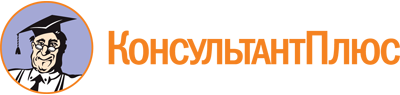 Постановление администрации г. Красноярска от 20.10.2022 N 915
(ред. от 20.09.2023)
"О Порядке предоставления грантов в форме субсидий субъектам малого и среднего предпринимательства в целях финансового обеспечения части затрат на начало ведения предпринимательской деятельности"
(вместе с "Положением о порядке предоставления грантов в форме субсидий субъектам малого и среднего предпринимательства в целях финансового обеспечения части затрат на начало ведения предпринимательской деятельности")Документ предоставлен КонсультантПлюс

www.consultant.ru

Дата сохранения: 26.09.2023
 Список изменяющих документов(в ред. Постановлений администрации г. Красноярска от 20.10.2022 N 915,от 18.11.2022 N 1033, от 29.12.2022 N 1179, от 21.04.2023 N 260,от 20.09.2023 N 701)Список изменяющих документов(в ред. Постановлений администрации г. Красноярска от 21.04.2023 N 260,от 20.09.2023 N 701)Полное наименование юридического лица, Ф.И.О. индивидуального предпринимателяИНН/КППАдрес юридического лицаАдрес регистрации (для индивидуального предпринимателя)Адрес места ведения предпринимательской деятельностиКонтактные данные (телефон, e-mail, контактное лицо)Дата регистрацииДата первой постановки на налоговый учетДата фактического начала ведения предпринимательской деятельностиОсновной вид деятельности (ОКВЭД) на дату подачи пакета документовДата окончания прохождения обучения в сфере предпринимательстваСведения о лице, имеющем право без доверенности действовать от имени юридического лица:ФамилияИмяОтчество (при наличии)Дата рождения (число, месяц, год)Место рожденияДокумент, удостоверяющий личность(серия, номер, когда и кем выдан документ)...Сведения об участниках (учредителях) юридического лица:ФамилияИмяОтчество (при наличии)Дата рождения (число, месяц, год)Место рожденияДокумент, удостоверяющий личность(серия, номер, когда и кем выдан документ)...Сведения о членах коллегиального исполнительного органа (единоличного исполнительного органа) юридического лица:ФамилияИмяОтчество (при наличии)Дата рождения (число, месяц, год)Место рожденияДокумент, удостоверяющий личность(серия, номер, когда и кем выдан документ)...Сведения о главном бухгалтере юридического лица:ФамилияИмяОтчество (при наличии)Дата рождения (число, месяц, год)Место рожденияДокумент, удостоверяющий личность(серия, номер, когда и кем выдан документ)N п/пНаименованиеЗначение:Значение:N п/пНаименованиев текущем финансовом году по состоянию на дату подачи пакета документов (факт)на конец финансового года в случае получения гранта (план)12341Количество созданных и (или) сохраненных рабочих мест, включая индивидуальных предпринимателей (единиц) <*>2Осуществление (непрекращение) деятельности (да)N п/пНаименование показателяЗначение показателя:Значение показателя:N п/пНаименование показателяв текущем финансовом году по состоянию на дату подачи пакета документов (факт)на конец финансового года в случае получения гранта (план)12341Доходы, тыс. руб. (стр. 1.1 + стр. 1.2)1.1выручка от реализации товаров, работ, услуг без учета НДС, тыс. руб.1.2прочие доходы, тыс. руб.2Чистая прибыль (убыток), тыс. руб.3Рентабельность, % (стр. 2 / стр. 1.1 x 100%)4Объем налогов, сборов, страховых взносов, процентов, уплаченных в соответствии с действующим законодательством о налогах и сборах, тыс. руб.5Собственные средства, тыс. руб.6Заемные средства, тыс. руб. (стр. 6.1 + стр. 6.2)6.1долгосрочные кредиты и займы, тыс. руб.6.2краткосрочные кредиты и займы, тыс. руб.7Кредиторская задолженность, тыс. руб.8Дебиторская задолженность, тыс. руб.N п/пНаименование с указанием в скобках количества единиц по каждому наименованию по основаниям владения (пользования)Год приобретения в собственность или год передачи в пользованиеОбщая стоимость (размер платы в месяц за пользование) по каждому наименованию, тыс. руб.12341Право собственности:х1.1......2Иные законные основания:х2.1......3ВсегохПоказателиДо выполнения бизнес-планаТекущий финансовый годТекущий финансовый годТекущий финансовый годТекущий финансовый годТекущий финансовый годПоследующий финансовый годПоследующий финансовый годПоследующий финансовый годПоследующий финансовый годПоследующий финансовый годПоказателиДо выполнения бизнес-планавсегопо кварталам:по кварталам:по кварталам:по кварталам:всегопо кварталам:по кварталам:по кварталам:по кварталам:ПоказателиДо выполнения бизнес-планавсегоIIIIIIIVвсегоIIIIIIIV123456789101112Численность работников, включая индивидуальных предпринимателей, чел.на постоянной основепо совместительствуна условиях сезонной (временной) занятости <1>Фонд оплаты, тыс. руб.Отчисления на социальные нужды, тыс. руб.Количество созданных и (или) сохраненных рабочих мест, включая индивидуальных предпринимателей, ед.ПоказателиЕдиница измеренияТекущий финансовый годТекущий финансовый годТекущий финансовый годТекущий финансовый годТекущий финансовый годПоследующий финансовый годПоследующий финансовый годПоследующий финансовый годПоследующий финансовый годПоследующий финансовый годПоказателиЕдиница измерениявсегопо кварталам:по кварталам:по кварталам:по кварталам:всегопо кварталам:по кварталам:по кварталам:по кварталам:ПоказателиЕдиница измерениявсегоIIIIIIIVвсегоIIIIIIIV123456789101112Объем производства:хв натуральном выражении...в стоимостном выражениитыс. руб.Объем реализации:хв натуральном выражении...Цена за единицу товара (работы, услугируб.Общая выручка от реализации без НДСтыс. руб.Наименование источника финансированияВсего по бизнес-плану, тыс. руб.Текущий финансовый годТекущий финансовый годТекущий финансовый годТекущий финансовый годТекущий финансовый годПоследующий финансовый годПоследующий финансовый годПоследующий финансовый годПоследующий финансовый годПоследующий финансовый годНаименование источника финансированияВсего по бизнес-плану, тыс. руб.всегопо кварталам:по кварталам:по кварталам:по кварталам:всегопо кварталам:по кварталам:по кварталам:по кварталам:Наименование источника финансированияВсего по бизнес-плану, тыс. руб.всегоIIIIIIIVвсегоIIIIIIIV12 = 3 + 834567891011121. Собственные средства:...2. Заемные средства:2.1. Кредит банка...3. Привлеченные средства:3.1. Средства гранта4. Всего (строка 1 + строка 2 + строка 3)ПоказателиТекущий финансовый годТекущий финансовый годТекущий финансовый годТекущий финансовый годТекущий финансовый годПоследующий финансовый годПоследующий финансовый годПоследующий финансовый годПоследующий финансовый годПоследующий финансовый годПоказателивсегопо кварталам:по кварталам:по кварталам:по кварталам:всегопо кварталам:по кварталам:по кварталам:по кварталам:ПоказателивсегоIIIIIIIVвсегоIIIIIIIV1234567891011I. Денежные поступления, в том числе:1.1. Выручка от реализации товаров, работ, услуг без НДС (по видам деятельности)...1.2. Иные поступленияII. Денежные выплаты, в том числе:2. Себестоимость товаров, работ, услуг (строка 2.1 + строка 2.2)2.1. Переменные затраты <2> (строка 2.1.1 +... строка 2.1.3):2.1.1. Сырье и материалы2.1.2. Топливо и энергия2.1.3. Прочие переменные затраты <3>из строки 2.1.3 предполагаемые за счет средств гранта:...2.2. Постоянные затраты <4> (строка 2.2.1 +... строка 2.2.10):2.2.1. Амортизация (при наличии)2.2.2. Фонд оплаты труда2.2.3. Отчисления на социальные нужды2.2.4. Аренда помещения2.2.5. Коммунальные расходы2.2.6. Ремонт помещения2.2.7. Приобретение:а) оборудованияб) мебелив) оргтехникиг) программного обеспечения2.2.8. Оформление результатов интеллектуальной деятельности2.2.9. Выплата по передаче прав на франшизу (паушальный взнос)2.2.10. Прочие постоянные затраты <5>из строки 2.2 предполагаемые за счет средств гранта: (а + б + в + г + д + е + ж + з)а) аренда помещенияб) ремонт помещенияв) приобретение оборудованияг) приобретение мебелид) приобретение оргтехникие) приобретение программного обеспеченияж) оформление результатов интеллектуальной деятельностиз) выплата по передаче прав на франшизу (паушальный взнос)III. Налоги, сборы, страховые взносы, проценты согласно законодательству о налогах и сборахIV. Чистая прибыль (строка I - строка II - строка III)V. Срок окупаемости бизнес-плана, месяцев (графа 2 из строки 4 приложения 3 к бизнес-плану / (графа 2 + графа 7 из строки IV) x 12 месяцев)АнтипинаИрина Рэмовна-заместитель Главы города - руководитель департамента экономической политики и инвестиционного развития, председатель конкурсной комиссии;БоргояковПавел Михайлович-директор муниципального автономного учреждения города Красноярска "Центр содействия малому и среднему предпринимательству", заместитель председателя конкурсной комиссии;АндреевДмитрий Иванович-депутат Красноярского городского Совета депутатов (по согласованию);ПавелкоПавел Александрович-депутат Красноярского городского Совета депутатов (по согласованию);ПанченкоОлег Петрович-депутат Красноярского городского Совета депутатов (по согласованию);ЮсубовСамед Курбанович-депутат Красноярского городского Совета депутатов (по согласованию).N п/пНомер критерия оценкиНаименование критерия оценкиОценка по критериям:с 1-го по 29-й: соответствие(в наличии) +,несоответствие(не в наличии) -;с 30-го по 32-йв баллахОснование (я) <*>123451хСоответствие условиям проведения конкурса и условиям предоставления гранта, в том числе требованиям, установленным в объявлении о проведении конкурса:хх2хЗаявитель соответствует критериям, установленным п. 10 Положения:хх31Заявитель состоит в Едином реестре субъектов малого и среднего предпринимательства42Заявитель зарегистрирован не ранее 1 мая года, предшествующего году подачи пакета документов, и осуществляет на территории города виды предпринимательской деятельности согласно подп. 1 п. 10 Положения53Заявитель не является в течение 12 месяцев до даты подачи пакета документов получателем иных мер финансовой поддержки на осуществление предпринимательской деятельности по основаниям, указанным в подп. 2 п. 10 Положения64Заявитель прошел в течение 12 месяцев до даты подачи пакета документов обучение в сфере предпринимательства75Заявитель в случае получения гранта в полном объеме принял обязательства в заявке по форме согласно приложению 1 к Положению86В отношении заявителя в текущем финансовом году не было принято решение об оказании аналогичной поддержки или сроки ее оказания истекли9хЗаявитель в соответствии с п. 11 Положения не осуществляет виды деятельности, предусмотренные чч. 3, 4 ст. 14 Федерального закона N 209-ФЗхх107Не является кредитной организацией, страховой организацией (за исключением потребительского кооператива), инвестиционным фондом, негосударственным пенсионным фондом, профессиональным участником рынка ценных бумаг, ломбардом118Не является участником соглашений о разделе продукции129Не осуществляет предпринимательскую деятельность в сфере игорного бизнеса1310Не является в порядке, установленном законодательством Российской Федерации о валютном регулировании и валютном контроле, нерезидентом Российской Федерации, за исключением случаев, предусмотренных международными договорами Российской Федерации1411Не осуществляет производство и (или) реализацию подакцизных товаров, а также добычу и (или) реализацию полезных ископаемых, за исключением общераспространенных полезных ископаемых, если иное не предусмотрено Правительством Российской Федерации15хЗаявитель соответствует требованиям, установленным п. 15 Положения:хх1612Отсутствует неисполненная обязанность по уплате налогов, сборов, страховых взносов, пеней, штрафов, процентов, подлежащих уплате в соответствии с законодательством Российской Федерации о налогах и сборах1713Отсутствует просроченная задолженность по возврату в бюджет города субсидий, бюджетных инвестиций, предоставленных в том числе в соответствии с иными правовыми актами, а также иная просроченная (неурегулированная) задолженность по денежным обязательствам перед бюджетом города1814Не находится в процессе реорганизации (за исключением реорганизации в форме присоединения к юридическому лицу - заявителю другого юридического лица), ликвидации, в отношении него не введена процедура банкротства, деятельность не приостановлена в порядке, предусмотренном законодательством Российской Федерации (для юридических лиц); не прекращает деятельность в качестве индивидуального предпринимателя1915В реестре дисквалифицированных лиц отсутствуют сведения о дисквалифицированных руководителе, членах коллегиального исполнительного органа, лице, исполняющем функции единоличного исполнительного органа, или главном бухгалтере заявителя (юридического лица), об индивидуальном предпринимателе (заявителе)2016Не является иностранным юридическим лицом, в том числе местом регистрации которого является государство или территория, включенные в утверждаемый Минфином России перечень государств и территорий, используемых для промежуточного (офшорного) владения активами в Российской Федерации (офшорные компании), а также российским юридическим лицом, в уставном (складочном) капитале которого доля прямого или косвенного (через третьих лиц) участия офшорных компаний в совокупности превышает 25% (если иное не предусмотрено законодательством Российской Федерации)2117Не получает средства из бюджета города на основании иных муниципальных правовых актов на цели, установленные настоящим Положением2218Не находится в перечне организаций и физических лиц, в отношении которых имеются сведения об их причастности к экстремистской деятельности или терроризму, либо в перечне организаций и физических лиц, в отношении которых имеются сведения об их причастности к распространению оружия массового уничтожения2319У заявителя предельные размеры расчетов наличными деньгами в Российской Федерации между юридическими лицами, между юридическим лицом и гражданином, осуществляющим предпринимательскую деятельность без образования юридического лица, между индивидуальными предпринимателями, связанными с осуществлением ими предпринимательской деятельности, в рамках одного договора, заключенного между указанными лицами, не превышают предельные размеры расчетов наличными деньгами в Российской Федерации, установленные Центральным банком Российской Федерации2420Заявителем представлен пакет документов в срок согласно объявлению о проведении конкурса25хПакет документов соответствует требованиям, установленным п. 20, 21 Положения:хх2621Заявка заполнена по форме, установленной приложением 1 к Положению2722Сведения, содержащиеся в заявке, проверенные в соответствии с п. 23 Положения, достоверны2823Значения результата предоставления гранта и условия предоставления гранта, принимаемые заявителем в случае получения гранта, отражены в полном объеме в заявке по форме согласно приложению 1 к Положению2924Бизнес-план в составе пакета документов соответствует требованиям, установленным подп. 4 п. 20 Положения либо форме согласно приложению 2 к Положению, включая информацию о планируемых видах деятельности в соответствии с ОКВЭД3025План мероприятий по достижению значений результата предоставления гранта в составе пакета документов соответствует требованиям, установленным подп. 5 п. 20 Положения3126Сведения, содержащиеся в составе пакета документов, которые заявитель должен представить самостоятельно, соответствуют требованиям п. 20 Положения3227Пакет документов в признанной части оформлен в соответствии с требованиями п. 21 Положения3328В признанной части пакета документов отсутствуют недостоверные и (или) противоречивые сведения, влекущие за собой неправомерную оценку о соответствии пакета документов условиям проведения конкурса и условиям предоставления гранта3429Заявителем выполнены условия оказания поддержки, указанные в Положении3530Соответствие бизнес-плана приоритетным направлениям социально-экономического развития города Красноярска, видам предпринимательской деятельности, приоритетным для оказания поддержки за счет средств бюджета города в рамках муниципальной программы "Создание условий для развития предпринимательства в городе Красноярске":соответствует - 10 баллов;не соответствует - 0 балловх3631Соотношение количества созданных и (или) сохраненных рабочих мест (включая индивидуальных предпринимателей), в результате выполнения бизнес-плана и величины гранта:менее 0,33% - 0 баллов;от 0,33%, но не более 1,00% - 5 баллов;свыше 1,00% - 10 балловх3732Доля софинансирования заявителем расходов в общем объеме средств на выполнение бизнес-плана:менее 30,0% - 0 баллов;от 30,0%, но не более 50,0% - 5 баллов;свыше 50,0% - 10 балловх38Итого баллов по критериям оценки с 30 по 32Итого баллов по критериям оценки с 30 по 32хN п/пНаименование заявителяНаименование бизнес-планаСоответствие бизнес-плана приоритетным направлениям социально-экономического развития города Красноярска, видам предпринимательской деятельности, приоритетным для оказания поддержки за счет средств бюджета города в рамках муниципальной программы "Создание условий для развития предпринимательства в городе Красноярске" балл <1>Планируемый объем софинансирования заявителем расходов на выполнение бизнес-плана, тыс. рублейПланируемый объем гранта за счет средств местного бюджета с учетом софинансирования из краевого бюджета, тыс. рублейИз графы 6 планируемый объем субсидии за счет средств краевого бюджета, тыс. рублейПланируемое количество созданных и (или) сохраненных рабочих мест, включая индивидуальных предпринимателей, до и после выполнения бизнес-плана:Планируемое количество созданных и (или) сохраненных рабочих мест, включая индивидуальных предпринимателей, до и после выполнения бизнес-плана:Соотношение количества созданных и (или) сохраненных рабочих мест (включая индивидуальных предпринимателей) в результате выполнения бизнес-плана и величины гранта <2>Соотношение количества созданных и (или) сохраненных рабочих мест (включая индивидуальных предпринимателей) в результате выполнения бизнес-плана и величины гранта <2>Доля софинансирования заявителем расходов в общем объеме средств на выполнение бизнес-плана <3>Доля софинансирования заявителем расходов в общем объеме средств на выполнение бизнес-плана <3>Сумма балловИтоговый рейтинг заявителей (порядковый номер по сумме баллов в гр. 14) <4>N п/пНаименование заявителяНаименование бизнес-планаСоответствие бизнес-плана приоритетным направлениям социально-экономического развития города Красноярска, видам предпринимательской деятельности, приоритетным для оказания поддержки за счет средств бюджета города в рамках муниципальной программы "Создание условий для развития предпринимательства в городе Красноярске" балл <1>Планируемый объем софинансирования заявителем расходов на выполнение бизнес-плана, тыс. рублейПланируемый объем гранта за счет средств местного бюджета с учетом софинансирования из краевого бюджета, тыс. рублейИз графы 6 планируемый объем субсидии за счет средств краевого бюджета, тыс. рублейдопослерасчетбаллрасчетбаллСумма балловИтоговый рейтинг заявителей (порядковый номер по сумме баллов в гр. 14) <4>12345678910 = 9 / 6 x 100%1112 = 5 / (5 + 6) x 100%1314 = 4 + 9 + 13151...ПРОТОКОЛоб итогах конкурсаПРОТОКОЛоб итогах конкурса"__" ____________ 20__ г.г. КрасноярскМесто проведения конкурса: _____________________________________________________________________________________________________________________.Председатель конкурсной комиссии:________________________________________________________________________.Члены конкурсной комиссии:________________________________________________________________________;________________________________________________________________________;________________________________________________________________________;________________________________________________________________________.Приглашенные:________________________________________________________________________;________________________________________________________________________;________________________________________________________________________;________________________________________________________________________.Место проведения конкурса: _____________________________________________________________________________________________________________________.Председатель конкурсной комиссии:________________________________________________________________________.Члены конкурсной комиссии:________________________________________________________________________;________________________________________________________________________;________________________________________________________________________;________________________________________________________________________.Приглашенные:________________________________________________________________________;________________________________________________________________________;________________________________________________________________________;________________________________________________________________________.Вопросы:Вопросы:1. Изучение материалов, представленных на конкурс.1. Изучение материалов, представленных на конкурс.2. Определение заявителей, пакеты документов которых признаны победителями конкурса, и определение размеров предоставляемого каждому победителю конкурса гранта в пределах ассигнований, предусмотренных в текущем финансовом году для предоставления гранта субъектам малого и среднего предпринимательства в целях финансового обеспечения части затрат на начало ведения предпринимательской деятельности.2. Определение заявителей, пакеты документов которых признаны победителями конкурса, и определение размеров предоставляемого каждому победителю конкурса гранта в пределах ассигнований, предусмотренных в текущем финансовом году для предоставления гранта субъектам малого и среднего предпринимательства в целях финансового обеспечения части затрат на начало ведения предпринимательской деятельности.3. Определение заявителей, пакеты документов которых отклонены как несоответствующие условиям проведения конкурса и условиям предоставления гранта, в том числе требованиям, установленным в объявлении о проведении конкурса.3. Определение заявителей, пакеты документов которых отклонены как несоответствующие условиям проведения конкурса и условиям предоставления гранта, в том числе требованиям, установленным в объявлении о проведении конкурса.4. Организационные вопросы.4. Организационные вопросы.Решение:Решение:1. Предоставить грант:1. Предоставить грант:N п/пНаименование заявителяИНН заявителяДата, номер пакета документовРейтинг заявителя в баллахСумма гранта, рублиN п/пНаименование заявителяИНН заявителяДата, номер пакета документовОснование (я) отклонения (отказа)Подписи:Председатель конкурсной комиссии:________________________________________________________________________.Члены конкурсной комиссии:________________________________________________________________________;________________________________________________________________________;________________________________________________________________________;________________________________________________________________________.Приглашенные:________________________________________________________________________;________________________________________________________________________;________________________________________________________________________;________________________________________________________________________.Секретарь конкурсной комиссии:________________________________________________________________________________________________________________________________________________.N п/пПолучатель грантаПолучатель грантаНомер и дата договора о предоставлении грантаНаименование банка получателя грантаРазмер гранта, рублейN п/пнаименованиеИНННомер и дата договора о предоставлении грантаНаименование банка получателя грантаРазмер гранта, рублей123456РуководительРуководитель(подпись)(И.О. Фамилия)ПоказателиСумма средств софинансирования, предусмотренная бизнес-планом, рублей:Сумма средств софинансирования, предусмотренная бизнес-планом, рублей:Сумма средств софинансирования, предусмотренная бизнес-планом, рублей:Фактически израсходовано средств на выполнение бизнес-плана, рублей:Фактически израсходовано средств на выполнение бизнес-плана, рублей:Фактически израсходовано средств на выполнение бизнес-плана, рублей:Показателиитогоза счет грантаза счет получателя грантаитогоза счет грантаза счет получателя гранта1234567I. Денежные поступления, в том числе:1.1. Выручка от реализации товаров, работ, услуг без НДС1.2. Иные денежные поступленияII. Денежные выплаты, в том числе:2. Себестоимость товаров, работ, услугиз строки 2:(а + б + в + г + д + е + ж + з)а) аренда помещенияб) ремонт помещенияв) приобретение оборудованияг) приобретение мебелид) приобретение оргтехникие) приобретение программного обеспеченияж) оформление результатов интеллектуальной деятельностиз) выплата по передаче прав на франшизу (паушальный взнос)III. Налоги, сборы, страховые взносы, проценты согласно законодательству о налогах и сборахIV. Чистая прибыль (строка I - строка II - строка III)